แผนอัตรากำลัง 3 ปีขององค์การบริหารส่วนตำบลโมโกรอำเภออุ้มผาง จังหวัดตากประจำปีงบประมาณ พ.ศ. 2561-2563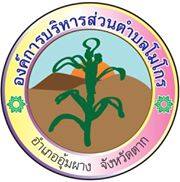 ฉบับปรับปรุงครั้งที่ 10/2562ตามระบบจำแนกตำแหน่งใหม่ (ระบบแท่ง)ของข้าราชการส่วนท้องถิ่นคำนำเนื่องจากองค์การบริหารส่วนตำบลโมโกร อำเภออุ้มผาง จังหวัดตาก ได้นำเสนอขอความเห็นชอบเกี่ยวกับการบริหารงานบุคคลขององค์การบริหารส่วนตำบล จากคณะกรรมการพนักงานส่วนตำบลจังหวัดตาก (ก.อบต.จังหวัดตาก) ในคราวการประชุม ครั้งที่ 10/2562 เมื่อวันที่ 20 พฤศจิกายน 2562           เรื่องขอยุบเลิกตำแหน่งพนักงานจ้างทั่วไป จำนวน 2 อัตรา ขอกำหนดตำแหน่งผู้ช่วยครู จำนวน 1 อัตรา       และกำหนดตำแหน่งผู้ดูแลเด็ก จำนวน 4 อัตรา ซึ่งคณะกรรมการพนักงานส่วนตำบลจังหวัดตากได้มีมติเห็นเห็นชอบไปเรียบร้อยแล้ว จึงส่งผลให้แผนอัตรากำลัง 3 ปีเดิม มีการเปลี่ยนแปลง ตามโครงสร้างการแบ่ง      ส่วนราชการต่างๆ เพื่อกำหนดตำแหน่งข้าราชการหรือพนักงานส่วนท้องถิ่น ลูกจ้างประจำ และพนักงานจ้าง     ให้มีความเหมาะสม กับอำนาจหน้าที่ขององค์การบริหารส่วนตำบล ตามพระราชบัญญัติสภาตำบลและองค์การบริหารส่วนตำบล พ.ศ. 2537 (แก้ไขเพิ่มเติมจนถึงปัจจุบัน) และตามพระราชบัญญัติกำหนดแผนและขั้นตอนการกระจายอำนาจให้องค์กรปกครองส่วนท้องถิ่น พ.ศ. 2542 โดยคำนึงถึงภารกิจตามยุทธศาสตร์การพัฒนา แผนพัฒนาในช่วงระยะเวลา 3 ปี ข้างหน้า ตลอดจนกฎหมายอื่นให้สอดคล้องกับกรอบยุทธศาสตร์ชาติระยะ 20 ปี (2560-2579) แผนพัฒนาเศรษฐกิจและสังคมแห่งชาติ แผนพัฒนาจังหวัด แผนพัฒนาอำเภอ แผนพัฒนาองค์กรปกครองส่วนท้องถิ่น นโยบายของรัฐบาล นโยบายของผู้บริหารท้องถิ่นและสภาพปัญหาภายในเขตพื้นที่องค์กรปกครองส่วนท้องถิ่น ภายใต้พระราชบัญญัติระเบียบบริหารงานบุคคลส่วนท้องถิ่น      พ.ศ. 2542 ในมาตรา 35 ที่ว่าถึงภาระค่าใช้จ่ายด้านการบริหารงานบุคคลไม่ให้เกินกว่าร้อยละ 40 		องค์การบริหารส่วนตำบลโมโกร  อำเภออุ้มผาง  จังหวัดตาก  จึงได้มีการวางแผนอัตรากำลัง  ข้าราชการหรือพนักงานส่วนท้องถิ่น ลูกจ้างประจำ และพนักงานจ้างให้มีความเหมาะสม เพื่อใช้ประกอบในการจัดสรรงบประมาณและบริหารงานบุคคลขององค์การบริหารส่วนตำบลให้เกิดประโยชน์ต่อประชาชนสูงสุด    ให้เกิดผลสัมฤทธิ์ต่อภารกิจตามอำนาจหน้าที่  มีประสิทธิภาพ  มีความคุ้มค่า สามารถลดขั้นตอนการปฏิบัติงาน  และมีการลดภารกิจและยุบเลิกหน่วยงานที่ไม่จำเป็น การปฏิบัติภารกิจต่างๆ สามารถตอบสนองความต้องการของประชาชนได้เป็นอย่างดี สำนักปลัด องค์การบริหารส่วนตำบลโมโกรสารบัญเรื่อง											หน้า1. หลักการและเหตุผล 								            42. วัตถุประสงค์										  53. กรอบแนวคิดในการจัดทำแผนอัตรากำลัง 3 ปี					            64. สภาพปัญหา ความต้องการของประชาชนในเขตพื้นที่องค์กรปกครองส่วนท้องถิ่น             7	5. ภารกิจ อำนาจหน้าที่ขององค์กรปกครองส่วนท้องถิ่น				            106. ภารกิจหลัก และภารกิจรอง ที่องค์กรปกครองส่วนท้องถิ่นจะดำเนินการ	  	            157. สรุปปัญหาและแนวทางในการกำหนดโครงสร้างส่วนราชการและกรอบอัตรากำลัง	  158. โครงสร้างการกำหนดตำแหน่ง							            169. ภาระค่าใช้จ่ายเกี่ยวกับเงินเดือนและประโยชน์ตอบแทนอื่น				  2510. แผนภูมิโครงสร้างการแบ่งส่วนราชการตามแผนอัตรากำลัง 3 ปี			  2711. บัญชีแสดงจัดคนลงสู่ตำแหน่งและการกำหนดเลขที่ตำแหน่งในส่วนราชการ	         	  3312. แนวทางการพัฒนาข้าราชการหรือพนักงานส่วนท้องถิ่น			  	  4013. ประกาศคุณธรรม จริยธรรมของข้าราชการหรือพนักงานส่วนท้องถิ่นและลูกจ้าง	            41   ภาคผนวก                                                                        			  42							***********************************************แผนอัตรากำลัง 3 ปี (พ.ศ. 2561– 2563)(ฉบับปรับปรุงครั้งที่ 10/2562) องค์การบริหารส่วนตำบลโมโกร อำเภออุ้มผาง จังหวัดตาก………………………………..หลักการและเหตุผลในการจัดทำแผนอัตรากำลัง 3 ปี (2558-2560) ที่ผ่านมา ได้มีการกำหนดตำแหน่งข้าราชการหรือพนักงานส่วนท้องถิ่น ลูกจ้างประจำ และพนักงานจ้างให้มีความเหมาะสมตามโครงสร้างการแบ่งส่วนราชการต่างๆ ตามอำนาจหน้าที่ขององค์การบริหารส่วนตำบล โดยแผนอัตรากำลัง 3 ปี ดังกล่าวฯ         จะสิ้นสุดในวันที่ 30 กันยายน 2560 ทั้งนี้สำนักงาน ก.จ. ก.ท. และ ก.อบต.ได้แจ้งแนวทางปฎิบัติในการจัดทำแผนอัตรากำลัง 3 ปี ประจำปีงบประมาณ 2561-2563 ให้กับองค์กรปกครองส่วนท้องถิ่นถือปฏิบัติตามระเบียบ และกฎหมายที่เกี่ยวข้อง ประกอบด้วย  		๑.1 ประกาศคณะกรรมการกลางข้าราชการหรือพนักงานส่วนท้องถิ่น (ก.กลาง) เรื่อง มาตรฐานทั่วไปเกี่ยวกับอัตราตำแหน่ง กำหนดให้คณะกรรมการข้าราชการหรือพนักงานส่วนท้องถิ่น (ก.จังหวัด) กำหนดตำแหน่งข้าราชการหรือพนักงานส่วนท้องถิ่น ว่าจะมีตำแหน่งใด ระดับใด อยู่ในส่วนราชการใด จำนวนเท่าใด ให้คำนึงถึงภาระหน้าที่ความรับผิดชอบ ลักษณะงานที่ต้องปฏิบัติ ความยาก ปริมาณและคุณภาพของงาน ตลอดจนทั้งภาระค่าใช้จ่ายขององค์กรปกครองส่วนท้องถิ่น (อบจ., เทศบาล, อบต.) ที่จะต้องจ่ายในด้านบุคคล โดยให้องค์กรปกครองส่วนท้องถิ่น (อบจ., เทศบาล, อบต.) จัดทำแผนอัตรากำลังของข้าราชการหรือพนักงานส่วนท้องถิ่น     เพื่อใช้ในการกำหนดตำแหน่งโดยความเห็นชอบของคณะกรรมการข้าราชการหรือพนักงานส่วนท้องถิ่น (ก.จังหวัด) ทั้งนี้ ให้เป็นไปตามหลักเกณฑ์ และวิธีการที่คณะกรรมการกลางข้าราชการหรือพนักงานส่วนท้องถิ่น (ก.กลาง) กำหนด    		๑.2 คณะกรรมการกลางข้าราชการหรือพนักงานส่วนท้องถิ่น (ก.กลาง) ได้มีมติเห็นชอบประกาศการกำหนดตำแหน่งข้าราชการหรือพนักงานส่วนท้องถิ่น โดยกำหนดแนวทางให้องค์กรปกครองส่วนท้องถิ่น (อบจ., เทศบาล, อบต.) จัดทำแผนอัตรากำลังขององค์กรปกครองส่วนท้องถิ่น เพื่อเป็นกรอบในการกำหนดตำแหน่งและการใช้ตำแหน่งข้าราชการหรือพนักงานส่วนท้องถิ่น โดยเสนอให้คณะกรรมการข้าราชการหรือพนักงานส่วนท้องถิ่น (ก.จังหวัด) พิจารณาให้ความเห็นชอบ โดยกำหนดให้องค์กรปกครองส่วนท้องถิ่น (อบจ., เทศบาล, อบต.) แต่งตั้งคณะกรรมการจัดทำแผนอัตรากำลัง วิเคราะห์อำนาจหน้าที่และภารกิจขององค์กรปกครองส่วนท้องถิ่น (อบจ., เทศบาล, อบต.) วิเคราะห์ความต้องการกำลังคน วิเคราะห์การวางแผนการใช้กำลังคน จัดทำกรอบอัตรากำลัง และกำหนดหลักเกณฑ์และเงื่อนไข ในการกำหนดตำแหน่งข้าราชการหรือพนักงานส่วนท้องถิ่นตามแผนอัตรากำลัง 3 ปี  		1.3 จากหลักการและเหตุผลดังกล่าว องค์การบริหารส่วนตำบลโมโกร จึงได้จัดทำแผนอัตรากำลัง 3 ปี สำหรับปีงบประมาณ พ.ศ.2561 – 2563 ฉบับปรับปรุงครั้งที่ 10/2562 ขึ้น2. วัตถุประสงค์			2.1 เพื่อให้องค์การบริหารส่วนตำบลโมโกร อำเภออุ้มผาง จังหวัดตาก มีโครงสร้างการแบ่งงานและระบบงานที่เหมาะสม ไม่ซ้ำซ้อน		2.2 เพื่อให้องค์การบริหารส่วนตำบลโมโกร อำเภออุ้มผาง จังหวัดตาก มีการกำหนดตำแหน่ง การจัดอัตรากำลัง โครงสร้างส่วนราชการให้เหมาะสมกับอำนาจหน้าที่ขององค์การบริหารส่วนตำบลโมโกร    ตามพระราชบัญญัติสภาตำบลและองค์การบริหารส่วนตำบล พ.ศ. 2537 และตามพระบัญญัติกำหนดแผนและขั้นตอนการกระจายอำนาจให้องค์กรปกครองส่วนท้องถิ่น พ.ศ. 2542		2.3 เพื่อให้คณะกรรมการข้าราชการหรือพนักงานส่วนท้องถิ่น (ก.จังหวัด)  สามารถตรวจสอบการกำหนดตำแหน่งและการใช้ตำแหน่งข้าราชการหรือพนักงานส่วนท้องถิ่น ข้าราชการครู บุคลากรทางการศึกษา ลูกจ้างประจำ และพนักงานจ้าง ว่าถูกต้องเหมาะสมหรือไม่2.4 เพื่อเป็นแนวทางในการดำเนินการวางแผนการพัฒนาบุคลากรขององค์การบริหาร     ส่วนตำบลโมโกร อำเภออุ้มผาง จังหวัดตาก		2.5 เพื่อให้องค์การบริหารส่วนตำบลโมโกร อำเภออุ้มผาง จังหวัดตาก สามารถวางแผนอัตรากำลังในการบรรจุแต่งตั้งข้าราชการหรือพนักงานส่วนท้องถิ่น ข้าราชการครู บุคลากรทางการศึกษา ลูกจ้างประจำ และพนักงานจ้าง เพื่อให้การบริหารงานขององค์การบริหารส่วนตำบลโมโกร เกิดประโยชน์ต่อประชาชน  เกิดผลสัมฤทธิ์ต่อภารกิจตามอำนาจหน้าที่  มีประสิทธิภาพ  มีความคุ้มค่า  สามารถลดขั้นตอนการปฏิบัติงาน มีการลดภารกิจและยุบเลิกหน่วยงานที่ไม่จำเป็น การปฏิบัติภารกิจสามารถตอบสนองความต้องการของประชาชนได้เป็นอย่างดี2.6 เพื่อให้องค์การบริหารส่วนตำบลโมโกร อำเภออุ้มผาง จังหวัดตาก  สามารถควบคุมภาระค่าใช้จ่ายด้านการบริหารงานบุคคลให้เป็นไปตามที่กฎหมายกำหนด 3.  กรอบแนวคิดในการจัดทำแผนอัตรากำลัง 3 ปี		คณะกรรมการจัดทำแผนอัตรากำลัง ซึ่งประกอบด้วยนายกองค์กรปกครองส่วนท้องถิ่น      เป็นประธาน หัวหน้าส่วนราชการทุกส่วนราชการ เป็นกรรมการ และมีข้าราชการหรือพนักงานส่วนท้องถิ่น     1 คนเป็นเลขานุการ จัดทำแผนอัตรากำลัง 3 ปี โดยมีขอบเขตเนื้อหาครอบคลุมในเรื่องต่างๆ  ดังต่อไปนี้		3.1 วิเคราะห์ภารกิจ อำนาจหน้าที่ความรับผิดชอบขององค์การบริหารส่วนตำบลโมโกร        อำเภออุ้มผาง จังหวัดตาก ตามกฎหมายจัดตั้งองค์กรปกครองส่วนท้องถิ่นแต่ละประเภท และตามพระราชบัญญัติแผนและขั้นตอนการกระจายอำนาจให้องค์กรปกครองส่วนท้องถิ่น พ.ศ. 2542 ตลอดจนกฎหมายอื่นให้สอดคล้องกับแผนพัฒนาเศรษฐกิจและสังคมแห่งชาติ แผนพัฒนาจังหวัด แผนพัฒนาอำเภอ แผนพัฒนาตำบล นโยบายของรัฐบาล  นโยบายผู้บริหาร และสภาพปัญหาในพื้นที่ขององค์การบริหารส่วนตำบลโมโกร เพื่อให้การดำเนินการขององค์การบริหารส่วนตำบลโมโกรบรรลุผลตามพันธกิจที่ตั้งไว้จำเป็นต้องจัดสรรอัตรากำลัง ตามหน่วยงานต่างๆ ให้เหมาะสมกับเป้าหมายการดำเนินการ โดยมุมมองนี้เป็นการพิจารณาว่างานในปัจจุบันที่ดำเนินการอยู่นั้นครบถ้วนและตรงตามภารกิจหรือไม่ อย่างไร หากงานที่ทำอยู่ในปัจจุบันไม่ตรงกับภารกิจในอนาคตก็ต้องวางแผนกรอบอัตรากำลังให้ปรับเปลี่ยนไปตามทิศทางในอนาคต รวมถึงหากงานในปัจจุบันบางส่วนไม่ต้องดำเนินการแล้ว อาจทำให้การจัดสรรกำลังคนของบางส่วนราชการเปลี่ยนแปลงไป ทั้งนี้ เพื่อให้เกิดการเตรียมความพร้อมในเรื่องกำลังคนให้รองรับสถานการณ์ในอนาคต	3.2 กำหนดโครงสร้างการแบ่งส่วนราชการภายในและการจัดระบบงาน เพื่อรองรับภารกิจตามอำนาจหน้าที่ความรับผิดชอบ ให้สามารถแก้ปัญหาจังหวัดตาก ได้อย่างมีประสิทธิภาพ 3.3 การวิเคราะห์ต้นทุนค่าใช้จ่ายของกำลังคน : Supply pressure เป็นการนำประเด็นค่าใช้จ่ายบุคลากรเข้ามาร่วมในการพิจารณา เพื่อการจัดการทรัพยากรบุคคลที่มีอยู่เป็นไปอย่างมีประสิทธิภาพสูงสุด กำหนดตำแหน่งในสายงานต่างๆ จำนวนตำแหน่ง และระดับตำแหน่ง ให้เหมาะสมกับภาระหน้าที่ความรับผิดชอบ ปริมาณงาน และคุณภาพของงาน รวมทั้งสร้างความก้าวหน้าในสายอาชีพของกลุ่มงานต่างๆ โดยในส่วนนี้จะคำนึงถึง3.3.1 การจัดระดับชั้นงานที่เหมาะสม ให้พิจารณาถึงต้นทุนต่อการกำหนดระดับ   ชั้นงานในแต่ละประเภท เพื่อให้การกำหนดตำแหน่งและการปรับระดับชั้นงานเป็นไปอย่างประหยัดและมีประสิทธิภาพสูงสุด3.3.2 การจัดสรรประเภทของบุคลากรท้องถิ่น (ข้าราชการหรือพนักงานส่วนท้องถิ่น ข้าราชการครู บุคลากรทางการศึกษา ลูกจ้างประจำ และพนักงานจ้าง) โดยหลักการแล้วจะต้องมีการพิจารณาว่าตำแหน่งที่กำหนดในปัจจุบันมีความเหมาะสมหรือไม่หรือควรเปลี่ยนลักษณะการกำหนดตำแหน่งเพื่อให้การทำงานเป็นไปอย่างมีประสิทธิภาพ โดยภาระค่าใช้จ่ายด้านการบริหารงานบุคคลต้องไม่เกินร้อยละสี่สิบของงบประมาณรายจ่ายตามมาตรา 35 แห่งพระราชบัญญัติระเบียบบริหารงานบุคคลส่วนท้องถิ่น พ.ศ.2542		3.4 วิเคราะห์กระบวนการและเวลาที่ใช้ในการปฏิบัติงาน ตามกระบวนการจริง (Work process) ในอดีต เพื่อวิเคราะห์ปริมาณงานต่อบุคคลจริง ให้มีความสอดคล้องกับภารกิจของหน่วยงานหรือไม่		3.5 วิเคราะห์ผลงานที่ผ่านมาเพื่อประกอบการกำหนดกรอบอัตรากำลังเป็นการนำผลลัพธ์ที่พึงประสงค์ของแต่ละส่วนราชการและพันธกิจขององค์กรมายึดโยงกับจำนวนกรอบอัตรากำลังที่ต้องใช้		3.6 วิเคราะห์ข้อมูลความคิดเห็นแบบ 360 องศา โดยสอบถามความคิดเห็นจากผู้มีส่วนได้ส่วนเสียหรือนำประเด็นต่างๆ อย่างเช่น การบริหารงาน งบประมาณ และคน เป็นต้น			3.7 องค์การบริหารส่วนตำบลโมโกร อำเภออุ้มผาง จังหวัดตาก มีแผนการพัฒนาข้าราชการหรือพนักงานส่วนท้องถิ่นทุกคน โดยต้องได้รับการพัฒนาความรู้ความสามารถอย่างน้อยปีละ 1 ครั้ง4. สภาพปัญหาของพื้นที่และความต้องการของประชาชน		เพื่อให้การวางแผนอัตรากำลัง 3 ปี  ของข้าราชการหรือพนักงานส่วนท้องถิ่น ข้าราชการครู บุคลากรทางการศึกษา ลูกจ้างประจำ และพนักงานจ้างขององค์การบริหารส่วนตำบลโมโกร  สามารถตอบสนองความต้องการของประชาชนในพื้นที่ได้อย่างถูกต้อง  ครบถ้วน  และองค์การบริหารส่วนตำบลโมโกร  สามารถดำเนินการตามอำนาจหน้าที่ได้อย่างมีประสิทธิภาพ  จึงได้วิเคราะห์สภาพปัญหาในเขตพื้นที่ขององค์การบริหารส่วนตำบลโมโกร  ว่ามีปัญหาอะไร  มีความจำเป็นพื้นฐาน  และความต้องการของประชาชนในเขตพื้นที่อย่างไร  สามารถสรุปได้ดังนี้สภาพปัญหา ของเขตพื้นที่ที่รับผิดชอบและความต้องการของประชาชน โดยแบ่งออกเป็นด้านต่างๆ ดังนี้	1. ด้านโครงสร้างพื้นฐาน	     1.1 การคมนาคมขนส่งระหว่างหมู่บ้านไม่สะดวก	     1.2 ปัญหาการไม่มีโทรศัพท์สาธารณะและคู่สายโทรศัพท์ไม่เพียงพอ	     1.3 ไฟฟ้าสาธารณะไม่เพียงพอ	     1.4 ถนนภายในหมู่บ้านชำรุด	2. ด้านเศรษฐกิจ	     2.1 สินค้าพืชผลทางการเกษตรตกต่ำ	     2.2 ประชาชนยังขาดรายได้เสริม	3. ปัญหาสาธารณสุข และการอนามัย	     3.1 ปัญหาแหล่งให้บริการข้อมูลข่าวสารด้านสาธารณสุข และอนามัย	     3.2 ปัญหาการแพร่ระบาดของยาเสพติดในพื้นที่	     3.3 ปัญหาการให้บริการด้านสุขภาพของผู้สูงอายุ เด็ก สตรี และผู้พิการ ไม่ทั่วถึง	     3.4 ปัญหาการแพร่ระบาดโรคไข้เลือดออก   และการป้องกันยุงลาย โรคพิษสุนัขบ้า     3.5 ปัญหาโรคติดต่อที่มาพร้อมกับแรงงานต่างด้าว	     3.6 ปัญหาการส่งเสริมการออกกำลังกายและรักษาสุขภาพ	4. ปัญหาน้ำกิน – น้ำใช้ เพื่อการเกษตร	     4.1 ขาดน้ำดื่มที่สะอาดสำหรับกิน     4.2  การขาดแคลนแหล่งกักเก็บน้ำ	     4.3 ระบบท่อประปาหมู่บ้านและประปาส่วนภูมิภาคไม่เพียงพอ	     4.4 การขาดแคลนแหล่งน้ำเพื่อการเกษตร และระบบชลประทานที่มีประสิทธิภาพ	5. ปัญหาขาดความรู้เพื่อการปรับปรุงคุณภาพชีวิต	     5.1 ปัญหาการขาดแหล่งให้บริการข้อมูลข่าวสาร	     5.2 การขาดโอกาสในการศึกษาและการศึกษานอกระบบ	6. ปัญหาทรัพยากรธรรมชาติ	     6.1 ปัญหาการบุกรุกที่สาธารณประโยชน์และป่าสงวน	     6.2 ปัญหาการมีจิตสำนึกในการรักษาทรัพยากรธรรมชาติและสิ่งแวดล้อม7. ปัญหาการให้บริการและการจัดการขององค์การบริหารส่วนตำบล	     7.1 ความเข้มแข็งขององค์กรภาคประชาชน และการมีส่วนร่วมของผู้นำชุมชนในพื้นที่มีน้อย	     7.2 บุคลากรมีไม่เพียงพอในการบริหารงานมีการโอนย้ายเสมอทำให้ขาดความต่อเนื่อง	     7.3  ผู้นำขาดความรู้ความเข้าใจในการบริหารงาน  การประสานงานกับภาครัฐความต้องการของประชาชน	1. ความต้องการด้านโครงสร้างพื้นฐาน	     1.1 ต้องการถนนที่สามารถสัญจรได้อย่างสะดวก	     1.2 ต้องการโทรศัพท์สาธารณะ และคู่สายให้เพียงพอทุกหมู่บ้าน	     1.3 ติดตั้งไฟฟ้าสาธารณะเพิ่มเติมให้เพียงพอ	     1.4 ปรับปรุงซ่อมแซมถนนลูกรัง หินคลุกและปรับผิวถนนลาดยาง  หรือถนนคอนกรีตเสริมเหล็ก	     1.5 ปรับปรุงน้ำประปาให้ความสะอาด ได้ตามมาตรฐาน	2. ความต้องการด้านการการมีงานทำการเพิ่มผลผลิตการตลาด และสร้างรายได้ที่มั่นคง	     2.1 จัดตั้งศูนย์ถ่ายทอดข้อมูลข่าวสารด้านการเกษตรและการส่งเสริมการสร้างรายได้อย่างมีประสิทธิภาพ	     2.2 ฝึกอบรมความรู้ ด้านวิชาการและการศึกษาดูงาน	     2.3 สนับสนุนเงินทุนพร้อมอุปกรณ์	     2.4 ให้ความรู้ด้านทางเทคโนโลยีที่ทันสมัย	     2.5 จัดตั้งศูนย์จำหน่ายสินค้าการเกษตร  สินค้าพื้นบ้านของประชาชนในพื้นที่	3. ความต้องการด้านสาธารณสุขและอนามัย	     3.1 ข้อมูลการดูแลสุขภาพอนามัยผู้สูงอายุ เด็ก สตรี และคนพิการอย่างทั่วถึง     3.2 ให้ความรู้ด้านสาธารณสุข  สุขภาพ อนามัย	     3.3 อบรมให้ความรู้  สร้างเครือข่ายป้องกันและแก้ไขปัญหายาเสพติด      3.4 ให้ความรู้การกำจัดลูกน้ำยุงลาย แมลงวัน และรณรงค์ป้องกันโรคพิษสุนัขบ้า	     3.5 จัดตั้งศูนย์ให้ความรู้การใช้ สมุนไพรภูมิปัญญาพื้นบ้าน  และนวดแผนไทย	     3.6 อุปกรณ์  และสถานที่  เพื่อเล่นกีฬาทุกหมู่บ้าน	4. ความต้องการด้านน้ำกิน  น้ำใช้  และน้ำสำหรับการเกษตร	     4.1 ให้มีการขุดลอก ห้วยหนอง คลอง บึงและสระน้ำเพื่อกักเก็บน้ำไว้ใช้เพื่อการเกษตรให้เพียงพอ	     4.2 ให้มีการขยายเขตประปาหมู่บ้านให้ครอบคลุมทุกพื้นที่ 	     4.3 ปรับปรุงคุณภาพและความเพียงพอของระบบประปา	     4.4 สร้างอ่างเก็บน้ำเพื่อกักเก็บน้ำ	     4.5 ขยายเขตคลองส่งน้ำให้ทั่วถึง5. ความต้องการด้านความรู้ เพื่อปรับปรุงคุณภาพชีวิต	     5.1 ฝึกอบรมให้ความรู้ด้านอาชีพ มีศูนย์ข้อมูล มีห้องสมุดชุมชน ศูนย์สมุนไพรและนวดแผนโบราณ	     5.2 ให้ความรู้ด้านการศึกษา การศึกษานอกระบบ การศึกษาตาม อัธยาศัย และหอกระจายข่าว	     5.3 ให้ความรู้เกี่ยวกับการป้องกันและแก้ไขปัญหายาเสพติด	     5.4 ฟื้นฟูและส่งเสริมศิลปวัฒนธรรมและภูมิปัญญาท้องถิ่น	 6. ความต้องการด้านทรัพยากรธรรมชาติ	     6.1 รณรงค์สร้างจิตสำนึกในการดูแลรักษาทรัพยากรธรรมชาติ เช่นป่าไม้ ที่สาธารณประโยชน์	     6.2 ฝึกอบรมจัดตั้งเยาวชนด้านการอนุรักษ์ทรัพยากรธรรมชาติและสิ่งแวดล้อม	7. ความต้องการด้านการบริหารและการจัดการขององค์การบริหารส่วนตำบล	     7.1 จัดประชุมประชาคมสร้างความเข้มแข็งให้กับองค์กรภาคประชาชน กลุ่มสตรี กลุ่มอาสาอื่นๆ	     7.2 จัดหาบุคลากรให้เพียงพอในการปฏิบัติงาน	     7.3 จัดทำแผนที่และทะเบียนทรัพย์สิน	     7.4 จัดหาเครื่องมือ เครื่องใช้สำนักงานให้มีประสิทธิภาพ	     7.5 พัฒนาบุคลากร และ ส.อบต. ผู้นำ ให้มีประสิทธิภาพ	     7.6 ฝึกอบรม ศึกษาดูงานให้กับผู้บริหาร ส.อบต. พนักงานและลูกจ้างให้มีคุณภาพ5. ภารกิจ อำนาจหน้าที่ขององค์การบริหารส่วนตำบลโมโกร	การพัฒนาท้องถิ่นขององค์การบริหารส่วนตำบลโมโกร นั้น เป็นการสร้างความเข้มแข็งของชุมชนในการร่วมคิด  ร่วมแก้ไขปัญหา  ร่วมสร้าง ร่วมส่งเสริมความเข้มแข็งของชุมชนในเขตพื้นที่ขององค์การบริหารส่วนตำบลโมโกร  ให้มีส่วนร่วมในการพัฒนาท้องถิ่นในทุกด้าน  ในการพัฒนาตำบลโมโกร จะสมบูรณ์ได้นั้น  จำเป็นต้องอาศัยความร่วมมือของชุมชนในพื้นที่เกิดความตระหนักร่วมกันแก้ไขปัญหาและความเข้าใจในแนวทางการแก้ไขปัญหากันอย่างจริงจัง  องค์การบริหารส่วนตำบลโมโกร จึงได้เน้นคนให้เป็นศูนย์กลางของการพัฒนาในทุกกลุ่มทุกวัยของประชากร  นอกจากนั้นยังได้เน้นการส่งเสริมและการสนับสนุนให้การศึกษาของเด็กก่อนวัยเรียน  และพัฒนาเยาวชนให้พร้อมที่จะเป็นทรัพยากรบุคคลที่มีคุณภาพ  โดยยึดกรอบแนวทางในการจัดมาตรฐานการศึกษาให้ประชาชนให้มีความรู้  ด้านการพัฒนาอาชีพของประชาชนจะเน้นการพัฒนาเศรษฐกิจชุมชนที่สามารถพึ่งพาตนเองในท้องถิ่นได้การวิเคราะห์อำนาจหน้าที่ขององค์การบริหารส่วนตำบล ตามพระราชบัญญัติสภาตำบล    และองค์การบริหารส่วนตำบล พ.ศ. ๒๕๓๗ แก้ไขเพิ่มเติมถึง (ฉบับที่ ๕) พ.ศ. ๒๕๔๖ ตามพระราชบัญญัติกำหนดแผนและขั้นตอนการกระจายอำนาจให้องค์กรปกครองส่วนท้องถิ่น พ.ศ. ๒๕๔๒ และรวมกฎหมายอื่นๆ       ทั้งนี้เพื่อให้ทราบว่าองค์การบริหารส่วนตำบลโมโกร  มีอำนาจหน้าที่จะเข้าไปดำเนินการแก้ไขปัญหาในเขตพื้นที่ให้ตรงกับความต้องการของประชาชน  เพื่อวิเคราะห์จุดแข็ง  จุดอ่อน  โอกาส  และอุปสรรค  ในการดำเนินการตามภารกิจหลัก  การ SWOT  ขององค์การบริหารส่วนตำบลโมโกร อำเภออุ้มผาง สามารถสรุปการดำเนินการได้ดังนี้ จุดแข็ง1. อำนาจหน้าที่โครงสร้างและการแบ่งงาน 	การแบ่งงานในปัจจุบันแบ่งออกเป็น 1 สำนัก 4 กอง แต่ละส่วนแบ่งเป็นงานพร้อมมีภารกิจ    ที่รับผิดชอบชัดเจนตามคำสั่งองค์การบริหารส่วนตำบล ทำให้ทุกส่วนงานมีความรับผิดชอบที่ชัดเจน ภายใต้การควบคุมตรวจการตามลำดับขั้นจากหัวหน้าส่วน ปลัดองค์การบริหารส่วนตำบล และนายกองค์การบริหารส่วนตำบล มีการกลั่นกรอง ตรวจสอบความถูกต้องของงานได้ มีโอกาสผิดพลาดน้อย 	โครงสร้างและการแบ่งส่วนงาน มีการแบ่งมอบอำนาจตามภาระหน้าที่ เป็นการกระจายอำนาจจากระดับบนลงสู่ระดับล่าง มอบการตัดสินใจภายใต้บทบาทและหน้าที่ของตนที่ได้รับมอบหมาย ซึ่งมีแนวทางเป็นไปภายใต้กฎหมาย เป็นการเพิ่มความคล่องตัวในการจัดการ สามารถติดตามประเมินผลได้ในส่วนหนึ่ง 		2. ระบบงาน ระบบการวางแผนโครงการ 	ระเบียบ กฎหมายบางตัวเอื้อให้องค์การบริหารส่วนตำบลมีอิสระในการบริหารจัดการท้องถิ่น ตามศักยภาพของตนเอง ทำให้ชุมชนได้รับการพัฒนาตรงตามความต้องการของคนในชุมชน ในรูปการจัดทำเป็นโครงการ/กิจกรรม ผ่านกระบวนการมีส่วนร่วมของประชาชนจากการจัดทำประชาคมแผนพัฒนาฯ และการจัดทำแผนชุมชนในทุกปี 	ระบบงานมีความเป็นเอกภาพ เนื่องจากงานแต่ละงานมีคู่มือและมาตรฐานกำหนดตำแหน่งแสดงเป็นลายลักษณ์อักษรที่ชัดเจน และมีตำแหน่งที่เกื้อกูลกันสามารถปฏิบัติงานในตำแหน่งหรืองานอื่นที่มีลักษณะใกล้เคียงกันได้ เมื่อบุคลากรงานใดงานหนึ่งไม่สามารถปฏิบัติหน้าที่ได้หรือไม่อยู่3. การบริหารงานบุคคล 	นายกองค์การบริหารส่วนตำบล มีอำนาจบริหารงานบุคลากรขององค์การบริหารส่วนตำบล มากขึ้นและชัดเจน ทำให้การบริหารบุคลากรเป็นไปอย่างรวดเร็วตั้งแต่การบรรจุแต่งตั้ง การโยกย้าย การเลื่อนระดับ ตลอดจนการเปิดรับพนักงานจ้าง เมื่อมีภาระงานที่เพิ่มขึ้นจากงานประจำของแต่ละงาน ทั้งนี้อยู่ภายใต้กฎหมายที่กำหนดไว้องค์การบริหารส่วนตำบล มีการปรับปรุงอัตรา/ตำแหน่ง พนักงานส่วนตำบลและพนักงานจ้าง ให้ตรงกับแผนอัตรากำลัง โดยคำนึงถึงภารกิจ อำนาจหน้าที่ ความรับผิดชอบ ลักษณะงานที่ต้องปฏิบัติ ความยาก คุณภาพของงาน และปริมาณงาน ตลอดทั้งภาระค่าใช้จ่ายขององค์การบริหารส่วนตำบล ที่จะต้องจ่ายในด้านบุคคล  บุคลากรมีความรู้ความสามารถตรงกับสายงานและตำแหน่งหน้าที่ เพราะผ่านกระบวนการคัดเลือกและบรรจุแต่งตั้งตามมาตรฐานของคณะกรรมการองค์การบริหารส่วนตำบลจังหวัดนั้นๆ ที่เปิดสอบคัดเลือก และเมื่อได้รับการบรรจุแต่งตั้งให้ปฏิบัติหน้าที่ตามที่ได้รับมอบหมายแล้ว ให้ได้รับการพัฒนาเพิ่มทักษะความรู้ความสามารถ โดยการส่งเข้าร่วมฝึกอบรมสัมมนา ศึกษาเพิ่มเติม ศึกษาดูงานนอกสถานที่	จุดอ่อน1. ด้านการเงินการคลังและงบประมาณ 	 	เงินรายได้ไม่เพียงพอกับการบริหารจัดการ และการพัฒนาพื้นที่ที่รับผิดชอบ (ภาระหน้าที่     ที่จะต้องทำต้องใช้งบประมาณมากกว่างบประมาณรายรับในแต่ละปี) จากโครงสร้างของเงินรายได้ตามงบประมาณประจำปี พ.ศ.2560 เห็นได้ชัดว่าแหล่งที่มาของรายได้องค์การบริหารส่วนตำบล มาจากภาษีจัดสรรและเงินอุดหนุนจากภาครัฐเป็นหลัก ซึ่งองค์การบริหารส่วนตำบลมีรายได้จากกิจการหรือทรัพย์สิน    น้อยมาก การจัดเก็บภาษีอากรในแต่ละปีมีเงินรายได้จากภาษีบำรุงท้องที่และภาษีโรงเรือนเท่านั้น เป็นเงินจำนวนไม่มากเมื่อเปรียบเทียบกับตำบลใกล้เคียงอื่นๆ เนื่องจากแหล่งที่ตั้งของตำบล สภาพภูมิศาสตร์เอื้อ      ต่อการทำเกษตรกรรม แต่ไม่เอื้อในการทำธุรกิจพาณิชย์อื่นๆ องค์การบริหารส่วนตำบล จึงมีงบประมาณไม่เพียงพอที่จะใช้เป็นค่าใช้จ่ายในโครงการที่จะพัฒนา (หลังหักรายจ่ายประจำ) ทำให้มีโครงการ/กิจกรรม          ที่ค้างสะสมมานานตั้งแต่จัดตั้งองค์การบริหารส่วนตำบล  เมื่อขาดงบประมาณ ทำให้มีปัญหาด้านต่างๆ ตามมาอีกมาก เช่น การจัดหาด้านโครงสร้างพื้นฐานและด้านอื่น ๆ ที่จำเป็น การขาดความพร้อมในด้านอุปกรณ์และเครื่องมือเครื่องใช้ต่าง ๆ ทำให้การบริการเกิดความล่าช้า   	2. ด้านการบริหารและการวางแผนพัฒนาการบริหารจัดการพัฒนาพื้นที่ขาดประสิทธิภาพเนื่องจากโครงการ/กิจกรรมที่มาจากกระบวน การจัดทำแผนพัฒนาองค์การบริหารส่วนตำบล มีจำนวนมากกว่างบประมาณที่มีอยู่อย่างจำกัด 	 	3. การบริหารงานบุคคลบุคลากรทุกระดับ รวมทั้งสมาชิกสภาองค์การบริหารส่วนตำบล ขาดความรู้ใหม่ ๆ โดยเฉพาะด้านเทคโนโลยีสารสนเทศ (IT) ทำให้เกิดความล่าช้าและการทำงานซ้ำซ้อน 	4. การนำเทคโนโลยีและนวัตกรรมมาใช้ในการบริหาร 		 1) ขาดเครื่องจักรกลและเครื่องมือเครื่องใช้สมัยใหม่ ที่จะนำมาใช้งาน สำหรับที่มีใช้งานปัจจุบันทั้งประสิทธิภาพและคุณภาพต่ำ ไม่เอื้ออำนวยความสะดวก และมีจำนวนไม่เพียงพอกับความจำเป็น ต้องใช้งาน		2) ไม่มีแผนปรับปรุงระบบฐานข้อมูลและระบบเครือข่าย (Network) ในระยะยาวทั้งในด้านโปรแกรมคอมพิวเตอร์ อุปกรณ์ เครื่องมือเครื่องใช้ (Hardware and Software) และด้านเจ้าหน้าที่ เพื่อให้การบริหารงานขององค์การบริหารส่วนตำบล เกิดประสิทธิภาพในอนาคต และลดค่าใช้จ่ายในระยะยาว	โอกาส1. กฎหมาย พรบ. และระเบียบต่างๆ  	1) องค์การบริหารส่วนตำบล มีอำนาจหน้าที่ในการพัฒนาตำบลทั้งในด้านเศรษฐกิจ สังคม และวัฒนธรรม ทำให้องค์การบริหารส่วนตำบลมีอิสระในการบริหารจัดการและการพัฒนาพื้นที่ สามารถบริหารงบประมาณงาน และกำลังคน ได้ตามศักยภาพ และภายใต้กฎหมายที่กำหนดนโยบายรัฐบาลส่งเสริมและ  สนับสนุนในการพัฒนาตำบลให้ครอบคลุมทุกด้านและทุกพื้นที่ รวมทั้งส่งเสริมให้ประชาชนเข้ามามีบทบาทและมีส่วนร่วมในการจัดการชุมชนเป็นหน่วยงานราชการที่ใกล้ชิดประชาชนมากที่สุด มีความรู้ความเข้าใจในความต้องการของประชาชนในตำบลเป็นอย่างดี สามารถตอบสนองความต้องการและความจำเป็นเร่งด่วนเมื่อประชาชนประสบภัยฉุกเฉินได้อย่างทันท่วงที ความสามัคคีของประชาชนในตำบลเอื้อให้มีส่วนร่วมจากทุก   ภาคส่วนในการดำเนินงานพัฒนาตำบล รวมถึงทำให้สภาองค์การบริหารตำบลมีเสถียรภาพการปฏิรูประบบราชการแบบบูรณาการ ทำให้การบริหารจัดการและพัฒนาตำบลเป็นไปตามกระบวนการส่งเสริมการมีส่วนร่วมลักษณะชุมชน ขนบธรรมเนียมประเพณี ค่านิยม ความเชื่อและวัฒนธรรม เป็นเอกภาพและยังคงอัตลักษณ์   ของท้องถิ่นทั้งในด้านภาษาถิ่น ศาสนา และชุมชนญาติพี่น้อง ที่มีความเป็นกันเองและกลมเกลียวกันภายในกลุ่ม อุปสรรค	 		1. สภาพแวดล้อมทางเทคโนโลยี 		ความก้าวหน้าของนวัตกรรมและเทคโนโลยีด้านต่าง ๆ โดยเฉพาะด้านการสื่อสาร ทำให้เด็กและเยาวชน รับรู้ข้อมูลข่าวสารที่ไม่ถูกต้อง ไม่เหมาะสม มาใช้ในชีวิตประจำวันที่ผิด ๆ ก่อให้เกิดปัญหาด้านสังคมตามมา เช่น ปัญหายาเสพติด ปัญหาผลการศึกษาต่ำกว่าเกณฑ์-การไม่ศึกษาต่อ ทำให้ภาคส่วนราชการต้องใช้งบประมาณจำนวนมากเพื่อการแก้ไขปัญหาดังกล่าว ทำให้เสียโอกาสที่จะเอางบประมาณส่วนนี้ไปพัฒนาพื้นที่ด้านอื่น ๆ 2. งบประมาณจัดสรรและงบอุดหนุน 	รัฐบาลมีแนวโน้มลดงบประมาณจัดสรร และงบอุดหนุนให้แก่องค์กรปกครองส่วนท้องถิ่น     ทำให้องค์การบริหารส่วนตำบล มีงบประมาณที่จะใช้ในการพัฒนาน้อยลง 3. นโยบายรัฐบาลมีการเปลี่ยนแปลงทางการเมืองเกิดขึ้นหลายครั้ง ทำให้รัฐบาลขาดเสถียรภาพ นโยบายเปลี่ยนไปตามยุคตามสมัยและวาระทางการเมือง ทำให้การพัฒนาในบางด้านไม่ต่อเนื่องขาดประสิทธิภาพและประสิทธิผล4. กฎหมาย ระเบียบ ข้อบังคับ กฎหมาย ระเบียบ และข้อบังคับที่เกี่ยวข้องบางตัวไม่มีความความยืดหยุ่น ไม่เหมาะสม        ไม่สอดคล้องกับภารกิจ องค์การบริหารส่วนตำบลโมโกร จึงนำผลจากการวิเคราะห์ตามหลัก SWOT มากำหนดวิธีการดำเนินการตามภารกิจให้สอดคล้องกับแผนพัฒนาเศรษฐกิจและสังคมแห่งชาติ แผนพัฒนาจังหวัด แผนพัฒนาอำเภอ แผนพัฒนาตำบล นโยบายของรัฐบาลและนโยบายของผู้บริหารท้องถิ่น  จากการวิเคราะห์ภารกิจให้ตรงกับสภาพปัญหา สามารถกำหนดแบ่งภารกิจได้เป็น ๗ ด้าน     ซึ่งภารกิจดังกล่าวถูกกำหนดอยู่ในพระราชบัญญัติสภาตำบลและองค์การบริหารส่วนตำบล พ.ศ. ๒๕๓๗ และตามพระราชบัญญัติกำหนดแผนและขั้นตอนการกระจายอำนาจให้องค์กรปกครองส่วนท้องถิ่น พ.ศ. ๒๕๔๒ ดังนี้ 	5.1  ด้านโครงสร้างพื้นฐานมีภารกิจที่เกี่ยวข้องดังนี้		(1) การสร้างและบำรุงรักษาทางน้ำและทางบก 		(2) ให้มีน้ำเพื่อการอุปโภค บริโภคและการเกษตร 		(3) ให้มีและบำรุงการไฟฟ้าหรือแสงสว่างโดยวิธีอื่น 		(4) ให้มีและบำรุงรักษาทางระบายน้ำ 		(5) การสาธารณูปโภคและการก่อสร้างอื่นๆ 		(6) การสาธารณูปการ5.2  ด้านส่งเสริมคุณภาพชีวิตมีภารกิจที่เกี่ยวข้อง ดังนี้ป้องกันโรคและระงับโรคติดต่อ  ส่งเสริมการพัฒนาสตรี เด็ก เยาวชน ผู้สูงอายุ และผู้พิการ ให้มีและบำรุงสถานที่ประชุม การกีฬา การพักผ่อนหย่อนใจและสวนสาธารณะ การสังคมสงเคราะห์และการพัฒนาคุณภาพชีวิตเด็กสตรี คนชรา และผู้ด้อยโอกาสการปรับปรุงแหล่งชุมชนแออัดและการจัดการเกี่ยวกับที่อยู่อาศัย การจัดให้มีและบำรุงรักษาสถานที่พักผ่อนหย่อนใจ การส่งเสริมกีฬาการส่งเสริมประชาธิปไตย ความเสมอภาคและสิทธิเสรีภาพของประชาชน                     (9) การสาธารณสุข การอนามัยครอบครัวและการรักษาพยาบาล                    (10) การจัดให้มีและควบคุมสุสานและฌาปนสถาน	5.3  ด้านการจัดระเบียบชุมชนสังคม และการรักษาความสงบเรียบร้อย มีภารกิจที่เกี่ยวข้องดังนี้ การป้องกันและบรรเทาสาธารณภัย การคุ้มครองดูแลและรักษาทรัพย์สินอันเป็นสาธารณสมบัติของแผ่นดิน การผังเมือง  จัดให้มีและควบคุมตลาด ท่าเทียบเรือท่าข้ามและที่จอดรถ การรักษาความสะอาดและความเป็นระเบียบเรียบร้อยของบ้านเมือง การควบคุมการเลี้ยงสัตว์ การจัดให้มีและควบคุมการฆ่าสัตว์  การรักษาความปลอดภัย ความเป็นระเบียบเรียบร้อยและการอนามัยโรงมหรสพและสาธารณสถานอื่น ๆ  การขนส่งและการวิศวกรรมจราจร การดูแลรักษาที่สาธารณะ การควบคุมอาคาร  การป้องกันและบรรเทาสาธารณภัย  การรักษาความสงบเรียบร้อย การส่งเสริมและสนับสนุนการป้องกันและรักษาความปลอดภัยในชีวิตและทรัพย์สินด้านการวางแผน การส่งเสริมการลงทุน พาณิชยกรรมและการท่องเที่ยวมีภารกิจที่เกี่ยวข้องดังนี้(1)  ให้มีและส่งเสริมกลุ่มเกษตรกร  กลุ่มอาชีพ  และกิจการสหกรณ์ (2) ส่งเสริมให้มีอุตสาหกรรมครัวเรือน   (3) บำรุงและส่งเสริมการประกอบอาชีพ  การสร้างรายได้ของราษฎร (4) ให้มีตลาดกลางการเกษตร  ตลาดสินค้าพื้นเมือง  พื้นบ้าน (5) กิจการเกี่ยวกับการพาณิชย์ (6) การส่งเสริม การฝึกและประกอบอาชีพ (7) การพาณิชย์และการส่งเสริมการลงทุน (8)การส่งเสริมการท่องเที่ยวด้านการบริหารจัดการและการอนุรักษ์ทรัพยากรธรรมชาติและสิ่งแวดล้อม                          มีภารกิจที่เกี่ยวข้องดังนี้(1) รักษาความสะอาดของถนน ทางน้ำ ทางเดินและที่สาธารณะ รวมทั้งกำจัดมูลฝอยและสิ่งปฏิกูล (2) คุ้มครอง ดูแล และบำรุงรักษาทรัพยากรธรรมชาติและสิ่งแวดล้อม (3) การกำจัดขยะมูลฝอย สิ่งปฏิกูล และน้ำเสีย (4) การจัดการการบำรุงรักษาและการใช้ประโยชน์จากป่าไม้ที่ดินทรัพยากรธรรมชาติและสิ่งแวดล้อม ด้านการศาสนา ศิลปวัฒนธรรม  จารีตประเพณี  และภูมิปัญญาท้องถิ่นมีภารกิจที่เกี่ยวข้องดังนี้(1)   ส่งเสริมการศึกษา ศาสนาและวัฒนธรรม บำรุงรักษาศิลปะจารีตประเพณีภูมิปัญญาท้องถิ่นและวัฒนธรรมอันดีของท้องถิ่น การจัดการศึกษา การบำรุงรักษาศิลปะ จารีตประเพณี  ภูมิปัญญาท้องถิ่น และวัฒนธรรมอันดีของท้องถิ่น 5.7 ด้านการบริหารจัดการและการสนับสนุนการปฏิบัติภารกิจของส่วนราชการและองค์กรปกครองส่วนท้องถิ่นมีภารกิจที่เกี่ยวข้อง ดังนี้สนับสนุนสภาตำบลและองค์กรปกครองส่วนท้องถิ่นอื่นในการพัฒนาท้องถิ่น  สนับสนุนหรือช่วยเหลือส่วนราชการ  หรือองค์กรปกครองส่วนท้องถิ่นอื่นในการพัฒนาท้องถิ่นประสานและให้ความร่วมมือในการปฏิบัติหน้าที่ของสภาตำบลและองค์กรปกครองส่วนท้องถิ่นการแบ่งสรรเงินซึ่งตามกฎหมายจะต้องแบ่งให้แก่สภาตำบลและองค์กรปกครองส่วนท้องถิ่นอื่นการให้บริการแก่เอกชนส่วนราชการ  หน่วยงานของรัฐ  รับวิสาหกิจ  หรือองค์กรปกครองส่วนท้องถิ่นอื่นปฏิบัติหน้าที่อื่นตามที่ทางราชการมอบหมายโดยจัดสรรงบประมาณหรือบุคลากรให้ตามความจำเป็นและสมควร การจัดทำแผนพัฒนาท้องถิ่นของตนเองส่งเสริมการมีส่วนร่วมของราษฎรในการพัฒนาท้องถิ่น    จากภารกิจทั้ง 7 ด้าน ตามที่กฎหมายกำหนดให้องค์การบริหารส่วนตำบล สามารถนำมาแก้ไขปัญหาขององค์การบริหารส่วนตำบลโมโกร อำเภออุ้มผางได้เป็นอย่างดี มีประสิทธิภาพและประสิทธิผล  โดยคำนึงถึงความต้องการของประชาชนในเขตพื้นที่ประกอบด้วยการดำเนินการขององค์การบริหารส่วนตำบลจะต้องสอดคล้องกับแผนพัฒนาเศรษฐกิจและสังคมแห่งชาติ แผนพัฒนาจังหวัด แผนพัฒนาอำเภอ แผนพัฒนาตำบล นโยบายของรัฐบาล และนโยบายของผู้บริหารท้องถิ่นเป็นสำคัญ๖. ภารกิจหลัก และภารกิจรอง ที่องค์การบริหารส่วนตำบลโมโกรต้องดำเนินการ	ภารกิจหลัก		1. การจัดการศึกษาในระดับปฐมวัย ระดับอนุบาล และระดับประถมศึกษา		2. การพัฒนาสิ่งแวดล้อมและทรัพยากรธรรมชาติ		3.  การสนับสนุนงานกู้ชีพ-กู้ภัย		4.  การดูแลและดำเนินการตามแนวทางผู้สูงอายุ ผู้พิการ และผู้ป่วยเอดส์ รวมถึงผู้ยากไร้		6. การป้องกันและบรรเทาสาธารณภัย		7. การปรับปรุงโครงสร้างพื้นฐานภารกิจรอง		1. การฟื้นฟูวัฒนธรรมและส่งเสริมประเพณีท้องถิ่น		2.  การสนับสนุนและส่งเสริมอุตสาหกรรมครัวเรือน		3.  การปรับปรุงและพัฒนาแหล่งท่องเที่ยว		4. การสนับสนุนและส่งเสริมศักยภาพกลุ่มอาชีพ		5. การส่งเสริมการเกษตร  และการแปรรูปสินค้าทางการเกษตร		6. ด้านการวางแผน และการส่งเสริมการลงทุน๗. สรุปปัญหาและแนวทางในการกำหนดโครงสร้างส่วนราชการและกรอบอัตรากำลัง	องค์การบริหารส่วนตำบลโมโกร อำเภออุ้มผาง จังหวัดตาก กำหนดโครงสร้างการแบ่งส่วนราชการออกเป็น 5  ส่วน  ได้แก่ 1) สำนักปลัดองค์การบริหารส่วนตำบล2) กองคลัง 3) กองช่าง4) กองการศึกษา ศาสนาและวัฒนธรรม5) กองสาธารณสุขและสิ่งแวดล้อมทั้งนี้ องค์การบริหารส่วนตำบลโมโกรได้กำหนดกรอบอัตรากำลัง จำนวนทั้งสิ้น 114 อัตรา โดยสามารถสรุปแนวทางในการกำหนดกรอบอัตรากำลังตามแผนอัตรากำลัง 3 ปี ประจำปี 2561-2563 ตามส่วนราชการ ดังนี้ สำนักปลัด มีภารกิจอำนาจหน้าที่ตามกฎหมายว่าด้วยการกำหนดแผนและขั้นตอนการกระจายอำนาจให้แก่องค์กรปกครองส่วนท้องถิ่นและตามกฎหมายว่าด้วยสภาตำบลและองค์การบริหารส่วนตำบล ซึ่งลักษณะงานที่ต้องปฏิบัติตามความยากและคุณภาพของงานและปริมาณงานของโครงสร้างตามแผนอัตรากำลังใหม่(ระบบแท่ง) ซึ่งในขณะนี้อัตรากำลังเพียงพอแล้ว โดยที่จะขอยุบตำแหน่งนักจัดการงานทั่วไป ปก./ชก. ที่ว่างเกิน 1 ปี เพื่อให้เป็นไปตามหนังสือสั่งการที่เกี่ยวข้องเพียงตำแหน่งเดียวกองคลัง ในปัจจุบัน มีกรอบอัตรากำลัง 3 ปี เพียงพอกับภารกิจอำนาจหน้าที่ตามกฎหมายว่าด้วยการกำหนดแผนและขั้นตอนการกระจายอำนาจให้แก่องค์กรปกครองส่วนท้องถิ่นและตามกฎหมายว่าด้วยสภาตำบลและองค์การบริหารส่วนตำบล โดยวิเคราะห์และวางแผนการใช้กำลังคน เพื่อให้มีการใช้กำลังคนที่มีอยู่ในองค์กรปกครองส่วนท้องถิ่นให้เกิดประโยชน์สูงสุดโดยสำรวจและประเมินความรู้ความสามารถของกำลังคนที่มีอยู่ ให้มีประสิทธิภาพสูงสุด และใช้กำลังคนที่มีอยู่ให้เหมาะสมกับความรู้ความสามารถของแต่ละคน จึงขอคงกรอบตามแผนอัตรากำลังเดิมไปก่อน แต่หากในอนาคตข้างหน้ายังไม่มีผู้มาดำรงตำแหน่งผู้อำนวยการกองคลัง ก็เห็นสมควรพิจารณากำหนดตำแหน่งเพิ่มเติมในคราวต่อไป กองช่าง ในปัจจุบัน มีกรอบอัตรากำลัง 3 ปี เพียงพอกับภารกิจอำนาจหน้าที่ตามกฎหมายว่าด้วยการกำหนดแผนและขั้นตอนการกระจายอำนาจให้แก่องค์กรปกครองส่วนท้องถิ่นและตามกฎหมายว่าด้วยสภาตำบลและองค์การบริหารส่วนตำบล โดยวิเคราะห์และวางแผนการใช้กำลังคน เพื่อให้มีการใช้กำลังคนที่มีอยู่ในองค์กรปกครองส่วนท้องถิ่นให้เกิดประโยชน์สูงสุดโดยสำรวจและประเมินความรู้ความสามารถของกำลังคนที่มีอยู่ ให้มีประสิทธิภาพสูงสุด และใช้กำลังคนที่มีอยู่ให้เหมาะสมกับความรู้ความสามารถของแต่ละคน จึงขอคงกรอบตามแผนอัตรากำลัง 3 ปี เดิมไปก่อน กองการศึกษาฯ ในปัจจุบัน มีกรอบอัตรากำลัง 3 ปี เพียงพอกับภารกิจอำนาจหน้าที่ตามกฎหมายว่าด้วยการกำหนดแผนและขั้นตอนการกระจายอำนาจให้แก่องค์กรปกครองส่วนท้องถิ่นและตามกฎหมายว่าด้วยสภาตำบลและองค์การบริหารส่วนตำบล โดยวิเคราะห์และวางแผนการใช้กำลังคน เพื่อให้มีการใช้กำลังคนที่มีอยู่ในองค์กรปกครองส่วนท้องถิ่นให้เกิดประโยชน์สูงสุดโดยสำรวจและประเมินความรู้ความสามารถของกำลังคนที่มีอยู่ ให้มีประสิทธิภาพสูงสุด และใช้กำลังคนที่มีอยู่ให้เหมาะสมกับความรู้ความสามารถของแต่ละคน จึงขอคงกรอบตามแผนอัตรากำลัง 3 ปี เดิมไปก่อนกองสาธารณสุข และสิ่งแวดล้อม ในปัจจุบัน กองสาธารณสุขและสิ่งแวดล้อม มีกรอบอัตรากำลัง 3 ปี เพียงพอกับภารกิจอำนาจหน้าที่ตามกฎหมายว่าด้วยการกำหนดแผนและขั้นตอนการกระจายอำนาจให้แก่องค์กรปกครองส่วนท้องถิ่นและตามกฎหมายว่าด้วยสภาตำบลและองค์การบริหารส่วนตำบล โดยวิเคราะห์และวางแผนการใช้กำลังคน เพื่อให้มีการใช้กำลังคนที่มีอยู่ในองค์กรปกครองส่วนท้องถิ่นให้เกิดประโยชน์สูงสุดโดยสำรวจและประเมินความรู้ความสามารถของกำลังคนที่มีอยู่ ให้มีประสิทธิภาพสูงสุด และใช้กำลังคนที่มีอยู่ให้เหมาะสมกับความรู้ความสามารถของแต่ละคน แต่หากในอนาคตข้างหน้ามีภาระงานตามอำนาจหน้าที่เพิ่มมากขึ้น ก็เห็นสมควรพิจารณาเพิ่มจำนวนตำแหน่งพนักงานส่วนตำบลให้มากขึ้น เพื่อรองรับปริมาณที่เพิ่มมากขึ้นในคราวต่อไป  จึงขอคงกรอบตามแผนอัตรากำลัง 3 ปี เดิมไปก่อน ๘. โครงสร้างการกำหนดส่วนราชการจากสภาพปัญหาขององค์การบริหารส่วนตำบลโมโกร  อำเภออุ้มผาง จังหวัดตาก มีภารกิจอำนาจหน้าที่ที่จะต้องดำเนินการแก้ไขปัญหาดังกล่าวภายใต้อำนาจหน้าที่ที่กำหนดไว้ในพระราชบัญญัติสภาตำบลและองค์การบริหารส่วนตำบล พ.ศ.๒๕๓๗ และที่แก้ไขเพิ่มเติมจนถึงปัจจุบัน และตามพระราชบัญญัติกำหนดแผนและขั้นตอนการกระจายอำนาจแก่องค์กรปกครองส่วนท้องถิ่น พ.ศ. 2542  โดยมีการกำหนดโครงสร้างส่วนราชการ ดังนี้		8.1 โครงสร้าง   เช่น องค์การบริหารส่วนตำบลโมโกร กำหนดภารกิจด้านการดูแลคุณภาพชีวิตของประชาชน งานสวัสดิการ และงานสังคมสงเคราะห์ จึงกำหนดให้งานสวัสดิการและสังคมสงเคราะห์อยู่ภายในสำนักปลัดองค์การบริหารส่วนตำบล8.2  การวิเคราะห์การกำหนดตำแหน่งกรอบอัตรากำลัง  ๓  ปี พ.ศ. ๒๕61 – ๒๕63 ฉบับปรับปรุงครั้งที่ 10/2563องค์การบริหารส่วนตำบลโมโกร อำเภออุ้มผาง จังหวัดตาก๙.  ภาระค่าใช้จ่ายเกี่ยวกับเงินเดือนและประโยชน์ตอบแทนอื่น	๑.1 สำนักปลัดสำนักปลัด  มีอัตรากำลังปัจจุบัน แยกเป็นข้าราชการ  จำนวน 9 ตำแหน่ง 9 อัตราพนักงานจ้างตามภารกิจจำนวน 5 ตำแหน่ง 5 อัตรา และพนักงานจ้างทั่วไป 1 ตำแหน่ง 4 อัตรา  ดังนี้	1.2  กองคลัง กองคลัง มีอัตรากำลังปัจจุบัน แยกเป็นข้าราชการ  จำนวน 3 ตำแหน่ง 3 อัตราพนักงานจ้างตามภารกิจ จำนวน 1 ตำแหน่ง 1 อัตรา และพนักงานจ้างทั่วไป 1 ตำแหน่ง 1 อัตรา  ดังนี้1.3  กองช่างกองช่าง มีอัตรากำลังปัจจุบัน แยกเป็นข้าราชการ  จำนวน 3 ตำแหน่ง 3 อัตราพนักงานจ้างตามภารกิจ จำนวน – ตำแหน่ง – อัตรา และพนักงานจ้างทั่วไป - ตำแหน่ง - อัตรา  ดังนี้1.4  กองสาธารณสุขและสิ่งแวดล้อมกองสาธารณสุขและสิ่งแวดล้อม  มีอัตรากำลังปัจจุบัน แยกเป็นข้าราชการ จำนวน 2 ตำแหน่ง        3 อัตรา พนักงานจ้างตามภารกิจจำนวน 1 ตำแหน่ง 1อัตรา และพนักงานจ้างทั่วไป 4ตำแหน่ง 7 อัตราดังนี้1.5  กองการศึกษา ศาสนา และวัฒนธรรมกองการศึกษา ศาสนา และวัฒนธรรม  มีอัตรากำลังปัจจุบัน แยกเป็นข้าราชการ  จำนวน 10 ตำแหน่ง 39 อัตรา พนักงานจ้างตามภารกิจจำนวน 2 ตำแหน่ง 9 อัตรา และพนักงานจ้างทั่วไป 2 ตำแหน่ง 21 อัตรา  ดังนี้	2)  ตั้งงบประมาณรายจ่ายประจำปี ดังนี้หมายเหตุ  :  การตั้งงบประมาณราจ่ายประจำปี ให้เป็นไปตามแนวทางการจัดทำงบประมาณรายจ่ายประจำปี ขององค์กรปกครองส่วนท้องถิ่น โดยประมาณการใกล้เคียงกับปีงบประมาณที่ผ่านมา หรือปีถัดไปเพิ่ม 5%๑๐. แผนภูมิโครงสร้างการแบ่งส่วนราชการตามแผนอัตรากำลัง ๓ ปี- งานส่งเสริมสุขภาพแล													            -- งานรักษาความสะอาด‘‘11. บัญชีแสดงการจัดคนลงสู่ตำแหน่ง และการกำหนดเลขที่ตำแหน่งในส่วนราชการ11.บัญชีแสดงการจัดคนลงสู่ตำแหน่ง๑๒.  แนวทางการพัฒนาข้าราชการหรือพนักงานส่วนท้องถิ่น	องค์การบริหารส่วนตำบลโมโกร  ได้กำหนดแนวทางการพัฒนาพนักงานส่วนตำบล  และลูกจ้าง  เพื่อเพิ่มพูนความรู้  ประสบการณ์  และทักษะในการปฏิบัติหน้าที่ รวมทั้งสร้างทัศนคติที่ดี มีคุณธรรม     และจริยธรรมอันจะทำให้การปฏิบัติหน้าที่ของพนักงานส่วนตำบล และลูกจ้างเป็นไปอย่างมีประสิทธิผล  ดังนี้	๑. การพัฒนาพนักงานส่วนตำบลสายงานบริหาร	๑.๑  สนับสนุนให้เข้ารับการฝึกอบรมและสัมมนาในด้านความรู้เกี่ยวกับการบริหารงาน  และการปฏิบัติราชการอย่างน้อยปีละ  ๒หลักสูตร	๑.๒  สนับสนุนให้เข้ารับการศึกษาดูงาน  เพื่อเพิ่มพูนประสบการณ์และพัฒนาวิสัยทัศน์ในการกำหนดนโยบาย  และการพัฒนาผู้ใต้บังคับบัญชา  อย่างน้อยปีละ  ๑  ครั้ง๑.๓  ส่งเสริมและสนับสนุนให้เข้ารับการศึกษาต่อให้มีคุณวุฒิสูงขึ้น๑.๔  สนับสนุนให้เข้ารับการปฏิบัติธรรมการฝึกจิต-สมาธิ  ตามหลักศาสนาที่ตนเองนับถือ	๑.๕  สนับสนุนให้เข้ารับการฝึกทักษะด้านเทคโนโลยีสารสนเทศ  เพื่อนำมาปรับการบริหารงานได้อย่างมีประสิทธิภาพ  รวดเร็ว  และคุ้มค่า  เกิดประโยชน์สูงสุดต่อประชาชน อย่างน้อยปีละ  ๑  หลักสูตร	๒. การพัฒนาพนักงานส่วนตำบลสายผู้ปฏิบัติงาน	๒.๑  สนับสนุนให้เข้ารับการฝึกอบรมและสัมมนาในด้านความรู้เกี่ยวกับการปฏิบัติราชการในหน้าที่ที่รับผิดชอบ  และการปฏิบัติตนในการให้บริการประชาชน  อย่างน้อยปีละ  ๑  หลักสูตร	๒.๒ สนับสนุนให้เข้ารับการศึกษาดูงานด้านการปฏิบัติราชการ  และการให้บริการประชาชน     เพื่อเพิ่มพูนประสบการณ์และนำมาปรับใช้กับการให้บริการประชาชน  อย่างน้อยปีละ  ๑  ครั้ง	๒.๓  ส่งเสริมและสนับสนุนให้เข้ารับการศึกษาต่อให้มีคุณวุฒิสูงขึ้น	๒.๔  สนับสนุนให้เข้ารับการปฏิบัติธรรม  การฝึกจิต-สมาธิ  ตามหลักศาสนา	๒.๕  สนับสนุนให้เข้ารับการฝึกทักษะด้านเทคโนโลยีสารสนเทศ  เพื่อนำมาปรับใช้กับการปฏิบัติหน้าที่ราชการได้อย่างมีประสิทธิภาพ  รวดเร็ว  และคุ้มค่า  เกิดประโยชน์สูงสุดต่อประชาชน  อย่างน้อย    ปีละ 1 หลักสูตร	๒.๖  สนับสนุนให้มีจัดสรรงบประมาณ  เพื่อดำเนินการจัดหาเครื่องมืออุปกรณ์ในการปฏิบัติหน้าที่ราชการให้เพียงพอกับปริมาณงาน  และทันยุคทันสมัยอยู่เสมอ  เพื่อประสิทธิภาพในการให้บริการประชาชน	๒.๗ จัดให้มีการประชุมเพื่อซักซ้อมการปฏิบัติหน้าที่ราชการ  และเสริมสร้างความรู้ความเข้าใจในอำนาจหน้าที่ของแต่ละส่วนราชการ  อย่างน้อยเดือนละ  ๑  ครั้ง๓. การพัฒนาพนักงานส่วนตำบลและลูกจ้างผู้ได้รับการบรรจุแต่งตั้งใหม่ หรือเปลี่ยนสายงาน	๓.๑ จัดให้มีการปฐมนิเทศ  และฝึกอบรมด้านการปฏิบัติหน้าที่  ระเบียบ  กฎหมาย  ขั้นตอนและวิธีการทำงานของราชการ  รวมทั้งโครงสร้างองค์กร  ความรู้เกี่ยวกับพื้นที่ในการปฏิบัติงาน	๓.๒ จัดให้มีการทดลองปฏิบัติงาน  ภายใต้การกำกับดูแลและสอนงานอย่างใกล้ชิดของผู้บังคับบัญชา หรือผู้ได้รับมอบหมาย	๓.๓  จัดให้มีการทดสอบความรู้ด้านระเบียบ  กฎหมาย  และขั้นตอนการปฏิบัติหน้าที่ราชการเป็นระยะเพื่อกระตุ้นให้ผู้ได้รับการบรรจุและแต่งตั้งใหม่  มีการศึกษาค้นคว้าในเรื่องที่เกี่ยวข้องกับหน้าที่ของตนเองอย่างสม่ำเสมอ13. ประกาศคุณธรรม จริยธรรมของข้าราชการหรือ และพนักงานส่วนท้องถิ่น	องค์การบริหารส่วนตำบลโมโกร ได้ประกาศคุณธรรม  จริยธรรมของข้าราชการ  พนักงานส่วนท้องถิ่นและลูกจ้าง  เพื่อให้ข้าราชการ  พนักงานส่วนตำบล  และลูกจ้าง  ยืดถือเป็นแนวทางปฏิบัติ  ดังนี้	1.  ข้าราชการ  พนักงานส่วนตำบลและลูกจ้าง  ต้องปฏิบัติงานด้วยความมุ่งมั่น  มีความซื่อสัตย์  สุจริต  โปร่งใส  สามารถตรวจสอบได้          	 2. ข้าราชการ  พนักงานส่วนตำบลและลูกจ้าง จะพึงปฏิบัติหน้าที่ราชการด้วยความอุตสาหะเอาใจใส่ระมัดระวังรักษาประโยชน์ของทางราชการ  อย่างเต็มกำลัง  ความสามารถ	 3. ข้าราชการ  พนักงานส่วนตำบลและลูกจ้างจะพึงปฏิบัติตนต่อผู้ร่วมงานด้วยความสุภาพเรียบร้อยรักษาความสามัคคี  และไม่กระทำการอย่างใดที่เป็นการกลั่นแกล้งกัน                    4. ข้าราชการ  พนักงานส่วนตำบลและลูกจ้าง  จะพึงต้อนรับ  ให้ความสะดวก  ให้ความเป็นธรรม  และให้การส่งเคราะห์ แก่ประชาชนผู้มาติดต่อราชการเกี่ยวกับหน้าที่ของตน  โดยไม่ชักช้าและด้วยความสุภาพเรียบร้อย  ไม่ดูหมิ่น  เหยียดหยาม  กดขี่หรือข่มเหง  ประชาชนผู้มาติดต่อราชการ************************************ภาคผนวกโครงสร้างตามแผนอัตรากำลัง 3 ปีโครงสร้างตามแผนอัตรากำลัง 3 ปี  (2561-2563)หมายเหตุ๑.  สำนักปลัดองค์การบริหารส่วนตำบล๑.สำนักปลัดองค์การบริหารส่วนตำบล1.1   งานบริหารทั่วไป      - งานสารบรรณ      - งานบริหารงานบุคคล      - งานเลือกตั้งและทะเบียนข้อมูล      - งานตรวจสอบภายใน        - งานประสานมวลชน      - งานอาคารสถานที่และพาหนะ      - งานส่งเสริมการท่องเที่ยว1.2 งานนโยบายและแผน      - งานนโยบายและแผน      - งานวิชาการ      - งานข้อมูลและประชาสัมพันธ์      - งานงบประมาณ1.3  งานกฎหมายและคดี      - งานกฎหมายและคดี- งานร้องเรียนร้องทุกข์และอุทธรณ์      - งานข้อบังคับและระเบียบ1.4 งานป้องกันและบรรเทาสาธารณภัย       - งานอำนวยการ       - งานป้องกันและรักษาความสงบ1.5 งานกิจการสภาองค์การบริหารส่วนตำบล      - งานอำนวยการและประสานงาน      - งานระเบียบข้อบังคับการประชุม      - งานการประชุม๑.๖ งานอื่นๆ ที่เกี่ยวข้องและที่ได้รับมอบหมาย1.1 งานบริหารทั่วไป        - งานสารบรรณ      - งานเลือกตั้งและทะเบียนข้อมูล      - งานตรวจสอบภายใน        - งานประสานมวลชน      - งานอาคารสถานที่และพาหนะ      - งานส่งเสริมการท่องเที่ยว1.2 งานนโยบายและแผน      - งานนโยบายและแผน     - งานวิชาการ     - งานข้อมูลและประชาสัมพันธ์     - งานงบประมาณ1.3 งานกฎหมายและคดี       - งานกฎหมายและคดี     - งานร้องเรียน ร้องทุกข์และอุทธรณ์     - งานข้อบังคบและระเบียบต่างๆ1.4  งานการเจ้าหน้าที่     - งานบริหารงานบุคคล     - งานจัดทำทะเบียนประวัติ(กพ.7)1.4 งานป้องกันและบรรเทาสาธารณภัย       - งานอำนวยการ     - งานป้องกันบรรเทาสาธารณภัย1.5 งานกิจการสภา อบต.       - งานระเบียบข้อบังคับประชุม     - งานการจัดการประชุม     - งานอำนวยการและประสานงาน1.6 งานส่งเสริมการเกษตร     - งานการส่งเสริมการเกษตร     - งานวางแผนพัฒนาการเกษตร1.7  งานพัฒนาชุมชน       - งานฝึกอบรมและพัฒนาอาชีพ     - งานส่งเสริมและพัฒนาเยาวชน สตรีและผู้สูงอายุ      - งานสร้างความเข้มแข็งของชุมชน1.8 งานสังคมสงเคราะห์         - งานเบิกจ่ายเบี้ยยังชีพคนชรา ผู้พิการ และผู้ป่วยเอดส์      - งานสงเคราะห์และจัดหาสวัสดิการผู้ยากไร้      - งานส่งเสริมอาชีพผู้พิการและผู้ยากไร้      - งานสนับสนุนศูนย์บริการผู้พิการ๑.9 งานอื่นๆ ที่เกี่ยวข้องและที่ได้รับมอบหมาย๒.  กองคลัง๒.  กองคลัง2.1 งานการเงิน- งานการเงิน      - งานรับเงินเบิกจ่ายเงิน      - งานจัดทำฎีกาเบิกจ่ายเงิน      - งานเก็บรักษาเงิน      - งานธุรการ 2.2 งานบัญชี      - งานการบัญชี      - งานทะเบียนคุมการเบิกจ่ายเงิน      - งานงบการเงินและงบทดลอง      - งานแสดงฐานะทางการเงิน2.3 งานพัฒนาและจัดเก็บรายได้      - งานจัดเก็บและประมวลผลรายได้      - งานพัฒนารายได้- งานควบคุมและเร่งรัดรายได้      - งานแผนที่และประเมินภาษี      - งานสิทธิประโยชน์2.4  งานทะเบียนทรัพย์สินและพัสดุ      - งานทะเบียนทรัพย์สิน      - งานพัสดุ2.1 งานบริหารทั่วไป       - งานธุรการ2.2 งานการเงิน       - งานการเงิน     - งานการรับเงิน การจ่ายเงิน     - งานการจัดทำฎีกาเบิกจ่ายเงิน     - งานการเก็บรักษาเงิน2.3 งานบัญชี       - งานการบัญชี     - งานการทะเบียนการคุมเบิกจ่ายเงิน     - งานงบการเงินและงบทดลอง     - งานแสดงฐานะทางการเงิน2.4 งานพัฒนาและจัดเก็บรายได้     - งานภาษีอากร ค่าธรรมเนียมและค่าเช่า     - งานพัฒนารายได้     - งานควบคุมกิจการค้าและค่าปรับ     - งานทะเบียนควบคุมและเร่งรัดรายได้     - งานแผนที่และประเมินภาษี     - งานสิทธิประโยชน์     - งานจัดเก็บและประมวลผลรายได้2.5 งานทะเบียนทรัพย์สินและพัสดุ     - งานทะเบียนทรัพย์สินและแผนที่ภาษี     - งานการพัสดุ     - งานทะเบียนเบิกจ่ายวัสดุครุภัณฑ์2.6 งานอื่นๆ  ที่เกี่ยวข้องและที่ได้รับมอบหมาย๓.  กองช่าง๓.  กองช่าง3.1 งานก่อสร้าง      - งานก่อสร้างและบูรณะถนน      - งานก่อสร้างสะพานและ เขื่อนทดน้ำ      - งานธุรการและข้อมูลก่อสร้าง3.2 งานออกแบบและควบคุมก่อสร้าง      - งานสำรวจและออกแบบ      - งานประมาณราคาก่อสร้าง      - งานควบคุมงานก่อสร้าง3.3 งานผังเมือง      - งานสำรวจและแผนที่      - งานวางผังพัฒนาเมือง      - งานควบคุมอาคารและผังเมือง3.4 งานประสานสาธารณูปโภค      - งานประสานกิจการประปา      - งานไฟฟ้าสาธารณะ      - งานบริการและประสาน   สาธารณูปโภค      -  งานระบายน้ำ- งานอื่นๆ  ที่เกี่ยวข้องและที่ได้รับมอบหมาย3.1 งานธุรการ    -  งานสารบรรณ    -   งานสถิติข้อมูล3.2 งานวิศวกรรม  -  งานออกแบบโครงสร้าง     -  งานควบคุมตามพระราชบัญญัติที่เกี่ยวข้อง (ภารกิจถ่ายโอน)    -  งานประมาณราคา    -  งานข้อมูลก่อสร้าง3.3  งานสาธารณูปโภค    - งานก่อสร้างและบูรณโครงสร้างพื้นฐาน    -  งานประสานกิจการประปา    -  งานบำรุงรักษาแหล่งน้ำ  3.4  งานสถาปัตยกรรมและผังเมืองรับผิดชอบ    - งานออกแบบสถาปัตยกรรม    -  งานสำรวจและแผนที่    -  งานวางผังพัฒนาเมือง    -  งานควบคุมทางผังเมือง3.5  งานไฟฟ้า    -  งานบำรุงรักษาอาคาร    -  งานซ่อมแซมบำรุงไฟฟ้าสาธารณะ     -  งานอื่นที่เกี่ยวข้อง  และที่ได้รับมอบหมาย4. กองสาธารณสุขและสิ่งแวดล้อม4.กองสาธารณสุขและสิ่งแวดล้อม4.1   งานวิชาการสาธารณสุข- งานสุขาภิบาลอาหารและสถานประกอบการ    - งานควบคุมและจัดการคุณภาพสิ่งแวดล้อม    - งานอนามัยชุมชนและโรงเรียน     - งานสุขาภิบาลทั่วไป4.2   งานสนับสนุนงานสาธารณสุขมูลฐาน      - งานควบคุมโรคติดต่อ - งานป้องกันยาเสพติด      - งานสุขศึกษาและบริการสาธารณสุข- งานรักษาความสะอาด    - งานกำจัดขยะและของเสีย4.1   งานวิชาการสาธารณสุข- งานสุขาภิบาลอาหารและสถานประกอบการ    - งานควบคุมและจัดการคุณภาพสิ่งแวดล้อม    - งานอนามัยชุมชนและโรงเรียน- งานสุขาภิบาลทั่วไป4.2   งานสนับสนุนงานสาธารณสุขมูลฐาน      - งานควบคุมโรคติดต่อ - งานป้องกันยาเสพติด     - งานสุขศึกษาและบริการสาธารณสุข- งานรักษาความสะอาด     - งานกำจัดขยะและของเสีย4.3 งานกู้ชีพกู้ภัย      - ติดต่อสื่อสารกับหน่วยงานอื่นที่เกี่ยวข้อง      - รับส่งผู้ป่วยฉุกเฉิน4.4 งานอื่นๆ ที่เกี่ยวข้องหรือได้รับมอบหมาย5. กองการศึกษา ศาสนา  และวัฒนธรรม5. กองการศึกษา ศาสนา  และวัฒนธรรม5.1  งานธุรการและข้อมูลการศึกษา        -   งานข้อมูลการศึกษา        -   งานวิชาการศึกษา5.2 งานส่งเสริมและประสานงานการศึกษา       -   งานส่งเสริมและประสานงาน             การศึกษา        -  งานติดตามและประเมินผล  -  งานส่งเสริมและประสานงานการ      ศาสนาและวัฒนธรรม5.3  งานส่งเสริมศูนย์พัฒนาเด็กเล็ก       -  งานส่งเสริมการศึกษาศูนย์พัฒนาเด็กเล็ก      -  งานกีฬาและนันทนาการ5.1  งานธุรการและข้อมูลการศึกษา        -   งานข้อมูลการศึกษา        -   งานวิชาการศึกษา5.2 งานบริหารการศึกษา     - งานวางแผนโครงการและงานระบบสารสนเทศ     - งานการเจ้าหน้าที่ งานบริหารงานบุคคลและทะเบียนประวัติ     - งานควบคุมดูแลโรงเรียน     - งานส่งเสริมคุณภาพและมาตรฐานหลักสูตรและงานพัฒนาสื่อเทคโนโลยี นวัตกรรมทางการศึกษา     - งานการศึกษานอกระบบ     - งานกิจกรรมเด็กและเยาวชน5.3 งานส่งเสริมศาสนา และสนับสนุนวัฒนธรรมท้องถิ่น     - งานส่งเสริมประเพณีวัฒนธรรมท้องถิ่น     - งานส่งเสริมและอนุรักษ์ ศิลปวัฒนธรรมท้องถิ่น     - งานการอนุรักษ์ทรัพยากรธรรมชาติและสิ่งแวดล้อม     - งานส่งเสริมและสนับสนุนกิจกรรมทางศาสนา5.4  งานบริหารศูนย์พัฒนาเด็กเล็ก       - งานส่งเสริมการศึกษาศูนย์พัฒนาเด็กเล็ก      -  งานจัดทำมาตรฐานการศึกษาของศูนย์ฯ5.5  งานบริหารโรงเรียนระดับอนุบาล      - งานส่งเสริมการศึกษาโรงเรียนอนุบาลฯ      - งานจัดทำมาตรฐานการศึกษาของโรงเรียนฯ5.6  งานบริหารโรงเรียนระดับประถมศึกษา     - งานส่งเสริมการศึกษาโรงเรียนประถมฯ      - งานจัดทำมาตรฐานการศึกษาของโรงเรียนฯ5.7  งานพัสดุและทะเบียนทรัพย์สิน      - งานจัดซื้อจัดจ้าง      - งานตรวจเช็คพัสดุ5.8  งานการเงินและบัญชี      - งานจัดทำฎีกา ประกอบการเบิกจ่าย      -  งานจัดทำทะเบียนคุมการเบิกจ่ายเงิน5.9  งานสันทนาการ      - งานส่งเสริมและสนับสนุนกิจกรรมกีฬาเยาวชน      - งานกีฬาและสันทนาการภายในสถานศึกษาในสังกัด5.10 งานอื่นๆ ที่เกี่ยวข้องหรือได้รับมอบหมายส่วนราชการกรอบอัตรากำลังเดิมกรอบอัตราตำแหน่งที่คาดว่าจะต้องใช้ในช่วงระยะเวลา3 ปีข้างหน้ากรอบอัตราตำแหน่งที่คาดว่าจะต้องใช้ในช่วงระยะเวลา3 ปีข้างหน้ากรอบอัตราตำแหน่งที่คาดว่าจะต้องใช้ในช่วงระยะเวลา3 ปีข้างหน้าอัตรากำลังคนเพิ่ม / ลดอัตรากำลังคนเพิ่ม / ลดอัตรากำลังคนเพิ่ม / ลดหมายเหตุส่วนราชการกรอบอัตรากำลังเดิม256125622563256125622563หมายเหตุสำนักปลัด (01)๑. ปลัด อบต. (นักบริหารงานท้องถิ่น ระดับต้น)2. รองปลัด อบต. (นักบริหารงานท้องถิ่น ระดับต้น)๑1๑1๑1๑1------3. หัวหน้าสำนักปลัด (นักบริหารงานทั่วไป ระดับต้น)4. นักวิเคราะห์นโยบายและแผน ปก./ชก. 5. นักทรัพยากรบุคคล  ปก./ชก.6. นักพัฒนาชุมชน  ปก./ชก.7. นักสังคมสงเคราะห์ ปก./ชก.8. จพง.ป้องกันบรรเทาสาธารณภัย ปง./ชง.9. นักจัดการงานทั่วไปพนักงานจ้างตามภารกิจ10. ผู้ช่วยนักวิเคราะห์นโยบายและแผน 11. ผู้ช่วยนักพัฒนาชุมชน12. ผู้ช่วยนักทรัพยากรบุคคล13. ผู้ช่วยเจ้าพนักงานเกษตร14. พนักงานขับรถยนต์พนักงานจ้างทั่วไป14. คนงานทั่วไป๑11111111111                                                                                       4                                                                                                                                                                                                                                                                                                                                                                  ๑111111111114๑111111111114๑111111111114---------------------------------------รวม18181818---กองคลัง (04)๑. ผู้อำนวยการกองคลัง (นักบริหารงานคลัง ระดับต้น)2. นักวิชาการพัสดุ ปก./ชก.3. เจ้าพนักงานการเงินและบัญชี ปง./ชง.พนักงานจ้างตามภารกิจ4. ผู้ช่วยเจ้าพนักงานธุรการพนักงานจ้างทั่วไป5.คนงานทั่วไป11๑121111211๑1211๑11---------------รวม6665---กองช่าง (05)1. ผู้อำนวยการกองช่าง (นักบริหารงานช่าง ระดับต้น)2. นายช่างโยธา อว.3. เจ้าพนักงานธุรการ ปง./ชง.พนักงานจ้างทั่วไป4. คนงานทั่วไป๑1111111๑111๑11-------------รวม4443---กองสาธารณสุขและสิ่งแวดล้อม (06)๑. ผู้อำนวยการกองสาธารณสุข (นักบริหารงานสาธารณสุข ระดับต้น)๒. จพง.สาธารณสุข ปง./ชง.พนักงานจ้างตามภารกิจ3. พนักงานขับเครื่องจักรกลขนาดเบาพนักงานจ้างทั่วไป4. คนงานทั่วไป5. คนงานประจำรถขยะ6. พนักงานขับรถ7. พนักงานวิทยุ1213111121311112131111213111---------------------รวม10101010---กองการศึกษาศาสนาและวัฒนธรรม (08)๑. ผู้อำนวยการกองศึกษา (นักบริหารงานศึกษา ระดับต้น)2. ผอ.สถานศึกษา3. นักวิชาการศึกษา ปก./ชก.4. นักสันทนาการ ปก./ชก5. นักทรัพยากรบุคคล ปก./ชก.6. เจ้าพนักงานธุรการ ปง./ชง.7. เจ้าพนักงานการเงินและบัญชี ปง./ชง.8.เจ้าพนักงานพัสดุ ปง./ชง.9. ครูผู้ช่วย10.ครู10. ครูผู้ดูแลเด็กพนักงานจ้างตามภารกิจ11. บุคลากรสนับสนุนการสอน12. ผู้ดูแลเด็ก13 .ผู้ดูแลเด็กเล็ก14. ผู้ช่วยครูพนักงานจ้างทั่วไป15. คนงานทั่วไป16. ผู้ดูแลเด็กเล็ก17. ผู้ดูแลเด็กเล็ก18. ภารโรง19. ผู้ดูแลเด็ก1221111111810414126112-1221111111810414126112-1221111111810414126112-1221111111810414126112----------------------------------------4--------------------อุดหนุนฯจ่ายจากเงินรายได้อุดหนุนฯจ่ายจากเงินรายได้จ่ายจากเงินรายได้อุดหนุนฯอุดหนุนฯอุดหนุนฯจ่ายจากเงินรายได้รวม69696969-4-รวมทั้งหมด107107107110-4-ที่ตำแหน่งจำนวน (คน)อัตราค่าตอบแทนรวม(บาท)ขั้นที่เพิ่มขึ้นในแต่ละปีขั้นที่เพิ่มขึ้นในแต่ละปีขั้นที่เพิ่มขึ้นในแต่ละปีที่ตำแหน่งจำนวน (คน)อัตราค่าตอบแทนรวม(บาท)๒๕61๒๕62๒๕631.ปลัด อบต. (นักบริหารงานท้องถิ่น)--443,94015,06015,06015,0602.รองปลัด อบต. (นักบริหารงานท้องถิ่น)133,180398,16012,69013,44013,3203.หัวหน้าสำนักปลัด (นักบริหารงานทั่วไป)--393,60013,62013,62013,6204.นักวิเคราะห์นโยบายและแผน ปก.๑๒๑,๗๑๐260,5207,8007,8008,7605.นักทรัพยากรบุคคล ปก.1๑๘,๘๔๐226,0807,5607,6807,6806.นักพัฒนาชุมชน  ปก.115,060108,7209,3609,3609,3607.นักสังคมสงเคราะห์ ปก.115,060108,7209,3609,3609,3608นักจัดการงานทั่วไป ปก.115,060108,7209,3609,3609,3609.จพง.ป้องกันบรรเทาสาธารณภัย ปง.1๙,๖๒๐115,4404,3204,3204,32010.ผช.นักวิเคราะห์นโยบายและแผน120,137241,6449,60010,08010,44011.ผู้ช่วยนักพัฒนาชุมชน119,761237,1329,0409,4809,84012.ผู้ช่วยนักทรัพยากรบุคคล117,904214,8489,1208,7609,12013.ผช.เจ้าพนักงานเกษตร111,926143,1125,1405,8806,12014.พนักงานขับรถยนต์110,574126,8884,9205,1605,40015.คนงานทั่วไป436,000432,200---ที่ตำแหน่งจำนวน (คน)อัตราค่าตอบแทนรวม(บาท)ขั้นที่เพิ่มขึ้นในแต่ละปีขั้นที่เพิ่มขึ้นในแต่ละปีขั้นที่เพิ่มขึ้นในแต่ละปีที่ตำแหน่งจำนวน (คน)อัตราค่าตอบแทนรวม(บาท)๒๕61๒๕62๒๕63๑.ผู้อำนวยการกองคลัง--393,60013,62013,62013,620๒.นักวิชาการพัสดุ ปก.1๒๐,๑๒๐241,4407,6807,6808ม4003.จพง.การเงินและบัญชี ปง.111,510138,1205,4006,1206,0004.ผู้ช่วยเจ้าพนักงานธุรการ--123,1805,0405,1605,400๕.คนงานทั่วไป118,00018,000---ที่ตำแหน่งจำนวน (คน)อัตราค่าตอบแทนรวม(บาท)ขั้นที่เพิ่มขึ้นในแต่ละปีขั้นที่เพิ่มขึ้นในแต่ละปีขั้นที่เพิ่มขึ้นในแต่ละปีที่ตำแหน่งจำนวน (คน)อัตราค่าตอบแทนรวม(บาท)๒๕61๒๕62๒๕63๑.ผู้อำนวยการกองช่าง--393,60013,62013,62013,6202.นายช่างโยธา อว.1๒๒,๙๒๐275,04010,44010,56010,8003.เจ้าพนักงานธุรการ ปง.1๑๔,๓1๐171,7206,3606,4806,840ที่ตำแหน่งจำนวน (คน)อัตราค่าตอบแทนรวม(บาท)ขั้นที่เพิ่มขึ้นในแต่ละปีขั้นที่เพิ่มขึ้นในแต่ละปีขั้นที่เพิ่มขึ้นในแต่ละปีที่ตำแหน่งจำนวน (คน)อัตราค่าตอบแทนรวม(บาท)๒๕61๒๕62๒๕63๑.ผู้อำนวยการกองสาธารณสุข --393,60013,62013,62013,620๒.เจ้าพนักงานสาธารณสุข ปง.223,020276,24010,80012,24012,0003พนักงานขับเครื่องจักรกลขนาดเบา112,307147,6845,7606,0006,2404.คนงานทั่วไป218,000216,000---5.คนงานประจำรถขยะ218,000216,000---6.พนักงานขับรถ19,000108,000---7.พนักงานวิทยุ19,000108,000---ที่ตำแหน่งจำนวน (คน)อัตราค่าตอบแทนรวม(บาท)ขั้นที่เพิ่มขึ้นในแต่ละปีขั้นที่เพิ่มขึ้นในแต่ละปีขั้นที่เพิ่มขึ้นในแต่ละปีที่ตำแหน่งจำนวน (คน)อัตราค่าตอบแทนรวม(บาท)๒๕61๒๕62๒๕63๑.ผู้อำนวยการกองการศึกษา --393,60013,62013,62013,620๒.นักวิชาการศึกษา ปก.230,120419,28016,98018,87020,4003.นักทรัพยากรบุคคล ปก./ชก.115,060355,3209,3609,1208,2804.นักสันทนาการ ปก./ชก.115,060355,3209,3609,1208,2805.เจ้าพนักงานธุรการ ปง./ชง.115,140181,6805,4006,1206,0006.เจ้าพนักงานพัสดุ ปง.111,510138,1205,4006,1206,0007.เจ้าพนักงานการเงินและบัญชี ปง.111,700138,1205,4006,1206,0008.ผู้อำนวยการสถานศึกษา(เงินอุดหนุนทั่วไป)------9.ครูผู้ช่วย(เงินอุดหนุนทั่วไป)1-----10.ครู(เงินอุดหนุนทั่วไป)1811.ครูผู้ดูแลเด็ก (เงินอุดหนุนเฉพาะกิจ)10-----12.บุคลากรสนับสนุนการสอน 4-----13.คนงานทั่วไป218,000216,000---14.ผู้ดูแลเด็กเล็ก 113,202158,4246,2406,4806,72015.ผู้ดูแลเด็กเล็ก (เงินอุดหนุนเฉพาะกิจ)4-----16.ผู้ดูแลเด็กเล็ก (ทั่วไป)654,000648,00017.ผู้ดูแลเด็กเล็ก (ทั่วไป)(เงินอุดหนุนเฉพาะกิจ)11-----๑8.ภารโรง (เงินอุดหนุนทั่วไป) 2-----19.ผู้ช่วยครู115,000180,000---20.ผู้ดูแลเด็ก(ทั่วไป)436,000432,000---ที่ปี 2561ปี 2562ปี 2563149,728,378 ล้านบาท52,214,797 ล้านบาท54,825,537 ล้านบาทระดับอำนวยการท้องถิ่นอำนวยการท้องถิ่นอำนวยการท้องถิ่นวิชาการวิชาการวิชาการวิชาการทั่วไปทั่วไปทั่วไปลูกจ้างประจำพนักงานจ้างพนักงานจ้างรวมระดับต้นกลางสูงปฏิบัติการชำนาญการชำนาญการพิเศษเชี่ยวชาญปฏิบัติงานชำนาญงานอาวุโสลูกจ้างประจำภารกิจทั่วไปรวมจำนวน-----12------5412ระดับอำนวยการท้องถิ่นอำนวยการท้องถิ่นอำนวยการท้องถิ่นวิชาการวิชาการวิชาการวิชาการทั่วไปทั่วไปทั่วไปลูกจ้างประจำพนักงานจ้างพนักงานจ้างรวมระดับต้นกลางสูงปฏิบัติการชำนาญการชำนาญการพิเศษเชี่ยวชาญปฏิบัติงานชำนาญงานอาวุโสลูกจ้างประจำภารกิจทั่วไปรวมจำนวน---1-------113ระดับอำนวยการท้องถิ่นอำนวยการท้องถิ่นอำนวยการท้องถิ่นวิชาการวิชาการวิชาการวิชาการทั่วไปทั่วไปทั่วไปลูกจ้างประจำพนักงานจ้างพนักงานจ้างรวมระดับต้นกลางสูงปฏิบัติการชำนาญการชำนาญการพิเศษเชี่ยวชาญปฏิบัติงานชำนาญงานอาวุโสลูกจ้างประจำภารกิจทั่วไปรวมจำนวน--------1----1ระดับอำนวยการท้องถิ่นอำนวยการท้องถิ่นอำนวยการท้องถิ่นวิชาการวิชาการวิชาการวิชาการทั่วไปทั่วไปทั่วไปลูกจ้างประจำพนักงานจ้างพนักงานจ้างรวมระดับต้นกลางสูงปฏิบัติการชำนาญการชำนาญการพิเศษเชี่ยวชาญปฏิบัติงานชำนาญงานอาวุโสลูกจ้างประจำภารกิจทั่วไปรวมจำนวน-------1---168ระดับอำนวยการท้องถิ่นอำนวยการท้องถิ่นอำนวยการท้องถิ่นวิชาการวิชาการวิชาการวิชาการทั่วไปทั่วไปทั่วไปลูกจ้างประจำพนักงานจ้างพนักงานจ้างรวมระดับต้นกลางสูงปฏิบัติการชำนาญการชำนาญการพิเศษเชี่ยวชาญปฏิบัติงานชำนาญงานอาวุโสลูกจ้างประจำภารกิจทั่วไปรวมจำนวน---146------112556ที่ชื่อ – นามสกุลชื่อ – นามสกุลชื่อ – นามสกุลคุณวุฒิการศึกษากรอบอัตรากำลังเดิมกรอบอัตรากำลังเดิมกรอบอัตรากำลังเดิมกรอบอัตรากำลังเดิมกรอบอัตรากำลังเดิมกรอบอัตรากำลังใหม่ กรอบอัตรากำลังใหม่ กรอบอัตรากำลังใหม่ กรอบอัตรากำลังใหม่ กรอบอัตรากำลังใหม่ กรอบอัตรากำลังใหม่ เงินเดือนเงินเดือนเงินเดือนหมายเหตุที่ชื่อ – นามสกุลชื่อ – นามสกุลชื่อ – นามสกุลคุณวุฒิการศึกษาเลขที่ตำแหน่งเลขที่ตำแหน่งตำแหน่งตำแหน่งระดับเลขที่ตำแหน่งเลขที่ตำแหน่งเลขที่ตำแหน่งตำแหน่งตำแหน่งระดับเงินเดือนเงินประจำตำแหน่งเงินเพิ่มอื่น/เงินค่าตอบแทนหมายเหตุสำนักปลัดสำนักปลัดสำนักปลัดสำนักปลัดสำนักปลัดสำนักปลัดสำนักปลัดสำนักปลัดสำนักปลัดสำนักปลัดสำนักปลัดสำนักปลัดสำนักปลัดสำนักปลัดสำนักปลัดสำนักปลัดสำนักปลัดสำนักปลัดสำนักปลัดสำนักปลัด1-อัตราว่าง--อัตราว่าง--อัตราว่าง--16-3-00-1101-00116-3-00-1101-001นักบริหารงานท้องถิ่นนักบริหารงานท้องถิ่นต้น16-3-00-1101-00116-3-00-1101-00116-3-00-1101-001ปลัด อบต.(นักบริหารงานท้องถิ่น)ปลัด อบต.(นักบริหารงานท้องถิ่น)ต้น401,94048,000-443,9402นายสมพร โงมขุนทดนายสมพร โงมขุนทดนายสมพร โงมขุนทดปริญญาโท16-3-00-1101-00216-3-00-1101-002 นักบริหารงานท้องถิ่น นักบริหารงานท้องถิ่นต้น16-3-00-1101-00216-3-00-1101-00216-3-00-1101-002 รองปลัดฯ(นักบริหารงานท้องถิ่น) รองปลัดฯ(นักบริหารงานท้องถิ่น)ต้น329,76042,000-371,7603-อัตราว่าง--อัตราว่าง--อัตราว่าง--16-3-01-2101-00116-3-01-2101-001หัวหน้าสำนักปลัด(นักบริหารงานทั่วไป)หัวหน้าสำนักปลัด(นักบริหารงานทั่วไป)ต้น16-3-01-2101-00116-3-01-2101-00116-3-01-2101-001หัวหน้าสำนักปลัด(นักบริหารงานทั่วไป)หัวหน้าสำนักปลัด(นักบริหารงานทั่วไป)ต้น393,60042,000-435,6004นายเอกรัตน์  ขาวหอมนายเอกรัตน์  ขาวหอมนายเอกรัตน์  ขาวหอมปริญญาโท16-3-01-3103-00116-3-01-3103-001นักวิเคราะห์นโยบายและแผนนักวิเคราะห์นโยบายและแผนปก.16-3-01-3103-00116-3-01-3103-00116-3-01-3103-001นักวิเคราะห์นโยบายและแผนนักวิเคราะห์นโยบายและแผนปก.241,440--241,4405นางนันทกา  โพอ้นนางนันทกา  โพอ้นนางนันทกา  โพอ้นปริญญาตรี16-3-01-3101-00116-3-01-3101-001นักทรัพยากรบุคคลนักทรัพยากรบุคคลปก.16-3-01-3102-00116-3-01-3102-00116-3-01-3102-001นักทรัพยากรบุคคลนักทรัพยากรบุคคลปก.210,840--210,8406-อัตราว่าง--อัตราว่าง--อัตราว่าง--16-3-01-3801-00116-3-01-3801-001นักพัฒนาชุมชนนักพัฒนาชุมชนปก.16-3-01-3801-00116-3-01-3801-00116-3-01-3801-001นักพัฒนาชุมชนนักพัฒนาชุมชนปก.180,720--180,7207-อัตราว่าง--อัตราว่าง--อัตราว่าง--16-3-01-3802-00116-3-01-3802-001นักสังคมสงเคราะห์นักสังคมสงเคราะห์ปก.16-3-01-3802-00116-3-01-3802-00116-3-01-3802-001นักสังคมสงเคราะห์นักสังคมสงเคราะห์ปก.180,720--180,7208นายวดล สิทธิยะนายวดล สิทธิยะนายวดล สิทธิยะ-16-3-01-3102-00116-3-01-3102-001นักจัดการงานทั่วไปนักจัดการงานทั่วไปปก.16-3-01-3102-00116-3-01-3102-00116-3-01-3102-001นักจัดการงานทั่วไปนักจัดการงานทั่วไปปก.180,720--180,7209-อัตราว่าง--อัตราว่าง--อัตราว่าง--16-3-01-4805-00116-3-01-4805-001จพง. ป้องกันและบรรเทาสาธารณภัยจพง. ป้องกันและบรรเทาสาธารณภัยปง.16-3-01-4805-00116-3-01-4805-00116-3-01-4805-001จพง.ป้องกันและบรรเทาสาธารณภัยจพง.ป้องกันและบรรเทาสาธารณภัยปง.113,280--113,28010นายพระกาฬ  ชาญชาติวีระ  นายพระกาฬ  ชาญชาติวีระ  นายพระกาฬ  ชาญชาติวีระ  ---------ผู้ช่วยนักวิเคราะห์นโยบายฯผู้ช่วยนักวิเคราะห์นโยบายฯ-230,244--230,24411น.ส.อุไรพร  หล้าทา  น.ส.อุไรพร  หล้าทา  น.ส.อุไรพร  หล้าทา  ---------ผู้ช่วยนักพัฒนาชุมชน ผู้ช่วยนักพัฒนาชุมชน -225,840--225,84012น.ส.พรทิพย์  ชาญชาติวีระน.ส.พรทิพย์  ชาญชาติวีระน.ส.พรทิพย์  ชาญชาติวีระ---------ผู้ช่วยนักทรัพยากรบุคคล ผู้ช่วยนักทรัพยากรบุคคล -208,584--208,58413นายปฐพี  ประทีปคงคา  นายปฐพี  ประทีปคงคา  นายปฐพี  ประทีปคงคา  ---------ผู้ช่วยเจ้าพนักงานเกษตร ผู้ช่วยเจ้าพนักงานเกษตร -134,004--134,00414นายรักษิต  นทีธงชัยนายรักษิต  นทีธงชัยนายรักษิต  นทีธงชัย---------พนักงานขับรถยนต์ พนักงานขับรถยนต์ -122,004--122,00415น.ส.สุวันนา  สอนภักดีน.ส.สุวันนา  สอนภักดีน.ส.สุวันนา  สอนภักดี---------คนงานทั่วไปคนงานทั่วไป-108,000--108,00016นางจิรัชญา  เจนจิตรธรรมนางจิรัชญา  เจนจิตรธรรมนางจิรัชญา  เจนจิตรธรรม---------คนงานทั่วไปคนงานทั่วไป-108,000--108,00017น.ส.วรรณทิพย์  เชียงปุ๋ยน.ส.วรรณทิพย์  เชียงปุ๋ยน.ส.วรรณทิพย์  เชียงปุ๋ย---------คนงานทั่วไปคนงานทั่วไป-108,000--108,00018นายมณี  จันทร์น้อยนายมณี  จันทร์น้อยนายมณี  จันทร์น้อย---------คนงานทั่วไปคนงานทั่วไป-108,000--108,000กองคลังกองคลังกองคลังกองคลังกองคลังกองคลัง19-อัตราว่าง--อัตราว่าง--อัตราว่าง--16-3-04-2102-00116-3-04-2102-001นักบริหารงานคลังนักบริหารงานคลังต้น16-3-04-2102-00116-3-04-2102-00116-3-04-2102-001ผู้อำนวยการกองคลัง (นักบริหารงานคลัง)ผู้อำนวยการกองคลัง (นักบริหารงานคลัง)ต้น351,60042,000-393,60020น.ส.บุญญารัตน์  บัวชื่นน.ส.บุญญารัตน์  บัวชื่นน.ส.บุญญารัตน์  บัวชื่นปริญญาตรี16-3-04-3204-00116-3-04-3204-001นักวิชาการพัสดุนักวิชาการพัสดุปก.16-3-04-3204-00116-3-04-3204-00116-3-04-3204-001นักวิชาการพัสดุนักวิชาการพัสดุปก.229,920--229,92021-อัตราว่าง--อัตราว่าง--อัตราว่าง--16-3-04-4201-00116-3-04-4201-001จพง.การเงินและบัญชีจพง.การเงินและบัญชีปก.16-3-04-4201-00116-3-04-4201-00116-3-04-4201-001จพง.การเงินและบัญชีจพง.การเงินและบัญชีปก.138,120--138,12022นางสาวมนฤดี  กวีสุวรรณกุลนางสาวมนฤดี  กวีสุวรรณกุลนางสาวมนฤดี  กวีสุวรรณกุล---------ผู้ช่วยเจ้าพนักงานธุรการผู้ช่วยเจ้าพนักงานธุรการ-123,180--123,18023น.ส.วรรณวิสา  ดนัยเนตรกุลน.ส.วรรณวิสา  ดนัยเนตรกุลน.ส.วรรณวิสา  ดนัยเนตรกุล---------คนงานทั่วไปคนงานทั่วไป-108,000--108,000กองช่างกองช่างกองช่างกองช่างกองช่างกองช่างกองช่างกองช่างกองช่างกองช่างกองช่างกองช่างกองช่างกองช่างกองช่างกองช่างกองช่างกองช่างกองช่างกองช่าง25-อัตราว่าง--อัตราว่าง--อัตราว่าง--16-3-05-2103-00116-3-05-2103-001นักบริหารงานช่างนักบริหารงานช่างต้น16-3-05-2103-00116-3-05-2103-00116-3-05-2103-001ผู้อำนวยการกองช่าง(นักบริหารงานช่าง)ผู้อำนวยการกองช่าง(นักบริหารงานช่าง)ต้น351,60042,000-393,60026ว่าที่ร้อยตรีวิเชษฐ      สมสมัยว่าที่ร้อยตรีวิเชษฐ      สมสมัยว่าที่ร้อยตรีวิเชษฐ      สมสมัยปวส.16-3-05-4701-00116-3-05-4701-001นายช่างโยธา ชง.รักษาการในตำแหน่งอาวุโสนายช่างโยธา ชง.รักษาการในตำแหน่งอาวุโสอว.16-3-05-4701-00116-3-05-4701-00116-3-05-4701-001นายช่างโยธานายช่างโยธาอว.432,600--432,60026-อัตราว่าง--อัตราว่าง--อัตราว่าง--16-3-05-4101-00116-3-05-4101-001จพง.ธุรการจพง.ธุรการปง.16-3-05-4101-00116-3-05-4101-00116-3-05-4101-001จพง.ธุรการจพง.ธุรการปง.162,000--162,00027-อัตราว่าง--อัตราว่าง--อัตราว่าง--16-3-06-2104-00116-3-06-2104-001นักบริหารงานสาธารณสุขนักบริหารงานสาธารณสุขต้น16-3-06-2104-00116-3-06-2104-00116-3-06-2104-001ผู้อำนวยการกองสาธารณสุขฯ(นักบริหารงานสาธารณสุข)ผู้อำนวยการกองสาธารณสุขฯ(นักบริหารงานสาธารณสุข)ต้น351,60042,000-393,60028น.ส.ตริณญา สิงหราชน.ส.ตริณญา สิงหราชน.ส.ตริณญา สิงหราชปริญญาตรี16-3-06-4601-00116-3-06-4601-001จพง.สาธารณสุขจพง.สาธารณสุขปง.16-3-06-4601-00116-3-06-4601-00116-3-06-4601-001จพง.สาธารณสุขจพง.สาธารณสุขปง.138,120--138,12029-อัตราว่าง--อัตราว่าง--อัตราว่าง--16-3-06-4601-00216-3-06-4601-002จพง.สาธารณสุขจพง.สาธารณสุขปง.16-3-06-4601-00216-3-06-4601-00216-3-06-4601-002จพง.สาธารณสุขจพง.สาธารณสุขปง.138,120--138,12030นายอนุวัฒน์  สุระพานายอนุวัฒน์  สุระพานายอนุวัฒน์  สุระพา---------พนักงานขับเครื่องจักรกลขนาดเบาพนักงานขับเครื่องจักรกลขนาดเบา-141,996--141,99631นายบุญมา  พิเชษฐวงศ์ศิรินายบุญมา  พิเชษฐวงศ์ศิรินายบุญมา  พิเชษฐวงศ์ศิริ---------คนงานประจำรถขยะคนงานประจำรถขยะ-108,000--108,00032น.ส.มึโค๊ะพอ  เจนจินต์วิทยาน.ส.มึโค๊ะพอ  เจนจินต์วิทยาน.ส.มึโค๊ะพอ  เจนจินต์วิทยา---------คนงานทั่วไปคนงานทั่วไป-108,000--108,00033นายเจริญ  วงศ์พนาสวรรค์นายเจริญ  วงศ์พนาสวรรค์นายเจริญ  วงศ์พนาสวรรค์---------พนักงานขับรถยนต์(รถกู้ชีพ)พนักงานขับรถยนต์(รถกู้ชีพ)-108,000--108,00034น.ส.เดือนเพ็ญ  จามรรัตน์พงศ์น.ส.เดือนเพ็ญ  จามรรัตน์พงศ์น.ส.เดือนเพ็ญ  จามรรัตน์พงศ์---------คนงานทั่วไป (ประจำรถฯ)คนงานทั่วไป (ประจำรถฯ)-108,000--108,00035นายขจรศักดิ์  คชสุวรรณไพรนายขจรศักดิ์  คชสุวรรณไพรนายขจรศักดิ์  คชสุวรรณไพร---------คนงานทั่วไป(ประจำรถฯ)คนงานทั่วไป(ประจำรถฯ)-108,000--108,00036นายธนัช  ชาญชัยปทุมนายธนัช  ชาญชัยปทุมนายธนัช  ชาญชัยปทุม---------พนักงานวิทยุพนักงานวิทยุ-108,000--108,000กองการศึกษา ศาสนาและวัฒนธรรม กองการศึกษา ศาสนาและวัฒนธรรม กองการศึกษา ศาสนาและวัฒนธรรม กองการศึกษา ศาสนาและวัฒนธรรม กองการศึกษา ศาสนาและวัฒนธรรม กองการศึกษา ศาสนาและวัฒนธรรม 37-อัตราว่าง--อัตราว่าง--อัตราว่าง--16-3-08-2107-00116-3-08-2107-001ผอ.กองการศึกษา(นักบริหารงานศึกษา)ผอ.กองการศึกษา(นักบริหารงานศึกษา)ต้น16-3-08-2107-00116-3-08-2107-00116-3-08-2107-001ผู้อำนวยการกองการศึกษา(นักบริหารงานศึกษา)ผู้อำนวยการกองการศึกษา(นักบริหารงานศึกษา)ต้น351,60042,000-393,60038น.ส.วาสนา  ปวงจักร์ทาน.ส.วาสนา  ปวงจักร์ทาน.ส.วาสนา  ปวงจักร์ทาปริญญาตรี16-3-08-3803-00116-3-08-3803-001นักวิชาการศึกษานักวิชาการศึกษาปก.16-3-08-3803-00116-3-08-3803-00116-3-08-3803-001นักวิชาการศึกษานักวิชาการศึกษาปก.180,720--180,72039นายจรัสเพชร  เอี่ยมแจงนายจรัสเพชร  เอี่ยมแจงนายจรัสเพชร  เอี่ยมแจงปริญญาตรี16-3-08-3803-00216-3-08-3803-002นักวิชาการศึกษานักวิชาการศึกษาปก.16-3-08-3803-00216-3-08-3803-00216-3-08-3803-002นักวิชาการศึกษานักวิชาการศึกษาปก.180,720--180,72040น.ส.กนกวรณณ  วิงวาทน.ส.กนกวรณณ  วิงวาทน.ส.กนกวรณณ  วิงวาทปริญญาตรี16-3-08-3102-00116-3-08-3102-001นักทรัพยากรบุคคลนักทรัพยากรบุคคลปก.16-3-08-3102-00116-3-08-3102-00116-3-08-3102-001นักทรัพยากรบุคคลนักทรัพยากรบุคคลปก.180,720--180,72041-อัตราว่าง--อัตราว่าง--อัตราว่าง--16-3-08-3806-00116-3-08-3806-001นักสันทนาการนักสันทนาการปก.16-3-08-3806-00116-3-08-3806-00116-3-08-3806-001นักสันทนาการนักสันทนาการปก.180,720--180,72042-อัตราว่าง--อัตราว่าง--อัตราว่าง--16-3-08-4101-00116-3-08-4101-001จพง.ธุรการจพง.ธุรการปง.16-3-08-4101-00116-3-08-4101-00116-3-08-4101-001จพง.ธุรการจพง.ธุรการปง.181,680--181,68043-อัตราว่าง--อัตราว่าง--อัตราว่าง--.16-3-08-4203-00116-3-08-4203-001จพง.พัสดุจพง.พัสดุปง.16-3-08-4203-00116-3-08-4203-00116-3-08-4203-001จพง.พัสดุจพง.พัสดุปง.138,120--138,12044-อัตราว่าง--อัตราว่าง--อัตราว่าง--16-3-08-4201-00116-3-08-4201-001จพง.การเงินและบัญชีจพง.การเงินและบัญชีปง.16-3-08-4201-00116-3-08-4201-00116-3-08-4201-001จพง.การเงินและบัญชีจพง.การเงินและบัญชีปง.138,120--138,12045น.ส. จิราภรณ์  แปงคำมาน.ส. จิราภรณ์  แปงคำมาน.ส. จิราภรณ์  แปงคำมา---------คนงานทั่วไปคนงานทั่วไป-108,000--108,00046น.ส. เพชรรัตน์  ชนชีพอนันท์น.ส. เพชรรัตน์  ชนชีพอนันท์น.ส. เพชรรัตน์  ชนชีพอนันท์---------คนงานทั่วไปคนงานทั่วไป-108,000--108,00047นายปัณณธร  แซ่ว้าง  นายปัณณธร  แซ่ว้าง  นายปัณณธร  แซ่ว้าง  ปวส.๒๐๘๕-๕๒๐๘๕-๕บุคลากรสนับสนุนการสอน(พัสดุ) รร.ตชด.บ้านแม่กลองใหญ่ บุคลากรสนับสนุนการสอน(พัสดุ) รร.ตชด.บ้านแม่กลองใหญ่ -๒๐๘๕-๕๒๐๘๕-๕๒๐๘๕-๕บุคลากรสนับสนุนการสอน(พัสดุ) รร.ตชด.บ้านแม่กลองใหญ่บุคลากรสนับสนุนการสอน(พัสดุ) รร.ตชด.บ้านแม่กลองใหญ่----(อุดหนุน)48น.ส.รินลดา  ตรรกชนชูชัยน.ส.รินลดา  ตรรกชนชูชัยน.ส.รินลดา  ตรรกชนชูชัยปริญญาตรี๑๖๒๘-๕๑๖๒๘-๕บุคลากรสนับสนุนการสอน(ธุรการ) รร.ตชด.บ้านแม่กลองใหญ่บุคลากรสนับสนุนการสอน(ธุรการ) รร.ตชด.บ้านแม่กลองใหญ่-๑๖๒๘-๕๑๖๒๘-๕๑๖๒๘-๕บุคลากรสนับสนุนการสอน(ธุรการ)       รร.อนุบาลบ้านแม่กลองใหญ่บุคลากรสนับสนุนการสอน(ธุรการ)       รร.อนุบาลบ้านแม่กลองใหญ่----(อุดหนุน)49น.ส.ชื่นจิต เวียงงามทองน.ส.ชื่นจิต เวียงงามทองน.ส.ชื่นจิต เวียงงามทองปวส.3387-53387-5บุคลากรสนับสนุนการสอน(การเงิน) รร.อนุบาลบ้านแม่กลองคีบุคลากรสนับสนุนการสอน(การเงิน) รร.อนุบาลบ้านแม่กลองคี-3387-53387-53387-5บุคลากรสนับสนุนการสอน(การเงิน)       รร.อนุบาลบ้านแม่กลองคีบุคลากรสนับสนุนการสอน(การเงิน)       รร.อนุบาลบ้านแม่กลองคี----(อุดหนุน)50น.ส.อรนุช  ชลาลัยบรรพตน.ส.อรนุช  ชลาลัยบรรพตน.ส.อรนุช  ชลาลัยบรรพตปวส.3499-53499-5บุคลากรสนับสนุนการสอน(การเงิน) รร.ตชด.บ้านแม่กลองใหญ่บุคลากรสนับสนุนการสอน(การเงิน) รร.ตชด.บ้านแม่กลองใหญ่-3499-53499-53499-5บุคลากรสนับสนุนการสอน(การเงิน)        รร.ตชด.บ้านแม่กลองใหญ่บุคลากรสนับสนุนการสอน(การเงิน)        รร.ตชด.บ้านแม่กลองใหญ่----(อุดหนุน)51นางณัฐพร  ชนชีวารัตน์ นางณัฐพร  ชนชีวารัตน์ นางณัฐพร  ชนชีวารัตน์ ---------ผู้ดูแลเด็กเล็ก ผู้ดูแลเด็กเล็ก -153,804--153,80452นางนีรนุช  วิรัชมงคลศรีนางนีรนุช  วิรัชมงคลศรีนางนีรนุช  วิรัชมงคลศรี---------ผู้ดูแลเด็กเล็ก ผู้ดูแลเด็กเล็ก ----(อุดหนุนฯ)53นางปราณี  พันจั่นนางปราณี  พันจั่นนางปราณี  พันจั่น---------ผู้ดูแลเด็กเล็ก ผู้ดูแลเด็กเล็ก ----(อุดหนุนฯ)54น.ส.จันทร์วรรณ แย้มโกเมนทร์น.ส.จันทร์วรรณ แย้มโกเมนทร์น.ส.จันทร์วรรณ แย้มโกเมนทร์---------ผู้ดูแลเด็กเล็ก ผู้ดูแลเด็กเล็ก ----(อุดหนุนฯ)55น.ส.รุจิอร  มณีโชคปัญญาน.ส.รุจิอร  มณีโชคปัญญาน.ส.รุจิอร  มณีโชคปัญญา---------ผู้ดูแลเด็กเล็ก ผู้ดูแลเด็กเล็ก ----(อุดหนุนฯ)56นางสาวพันพษา  ฉัตรรัตนเหมนางสาวพันพษา  ฉัตรรัตนเหมนางสาวพันพษา  ฉัตรรัตนเหม---------ผู้ดูแลเด็กเล็ก  (ทั่วไป)ผู้ดูแลเด็กเล็ก  (ทั่วไป)-108,000--108,00057นางสาวอรนุช เวทย์สกุลพูนสุขนางสาวอรนุช เวทย์สกุลพูนสุขนางสาวอรนุช เวทย์สกุลพูนสุข---------ผู้ดูแลเด็กเล็ก  (ทั่วไป)ผู้ดูแลเด็กเล็ก  (ทั่วไป)-108,000--108,00058นางสาวพรพรรณ ชนชีวารัตน์นางสาวพรพรรณ ชนชีวารัตน์นางสาวพรพรรณ ชนชีวารัตน์---------ผู้ดูแลเด็กเล็ก  (ทั่วไป)ผู้ดูแลเด็กเล็ก  (ทั่วไป)-108,000--108,00059นางสาวสุวันนา ถนอมวงศ์ศรีนางสาวสุวันนา ถนอมวงศ์ศรีนางสาวสุวันนา ถนอมวงศ์ศรี---------ผู้ดูแลเด็กเล็ก  (ทั่วไป)ผู้ดูแลเด็กเล็ก  (ทั่วไป)-108,000--108,00060นางจันทร์กระจ่าง  ต๊ะใจนางจันทร์กระจ่าง  ต๊ะใจนางจันทร์กระจ่าง  ต๊ะใจ---------ผู้ดูแลเด็กเล็ก  (ทั่วไป)ผู้ดูแลเด็กเล็ก  (ทั่วไป)-108,000--108,00061นางสาวปริฉัตร อาชาวัฒนกุลนางสาวปริฉัตร อาชาวัฒนกุลนางสาวปริฉัตร อาชาวัฒนกุล---------ผู้ดูแลเด็กเล็ก  (ทั่วไป)ผู้ดูแลเด็กเล็ก  (ทั่วไป)-108,000--108,00062นางสาวอำไพ  มูลเขียวนางสาวอำไพ  มูลเขียวนางสาวอำไพ  มูลเขียว---------ผู้ดูแลเด็กเล็ก  (ทั่วไป)ผู้ดูแลเด็กเล็ก  (ทั่วไป)----(อุดหนุนฯ)63นางสาวศุภิสรา จันทร์ชมนางสาวศุภิสรา จันทร์ชมนางสาวศุภิสรา จันทร์ชม---------ผู้ดูแลเด็กเล็ก  (ทั่วไป)ผู้ดูแลเด็กเล็ก  (ทั่วไป)----(อุดหนุนฯ)64นางสาวปูณ์จรีย์  แก้วบุญเรืองนางสาวปูณ์จรีย์  แก้วบุญเรืองนางสาวปูณ์จรีย์  แก้วบุญเรือง---------ผู้ดูแลเด็กเล็ก  (ทั่วไป)ผู้ดูแลเด็กเล็ก  (ทั่วไป)----(อุดหนุนฯ)65นางสาวอังสุมาลี  เทิดไพรพนาวัลย์นางสาวอังสุมาลี  เทิดไพรพนาวัลย์นางสาวอังสุมาลี  เทิดไพรพนาวัลย์---------ผู้ดูแลเด็กเล็ก  (ทั่วไป)ผู้ดูแลเด็กเล็ก  (ทั่วไป)----(อุดหนุนฯ)66นางสาวญาณี ชินภัทร์ไพศาลนางสาวญาณี ชินภัทร์ไพศาลนางสาวญาณี ชินภัทร์ไพศาล---------ผู้ดูแลเด็กเล็ก  (ทั่วไป)ผู้ดูแลเด็กเล็ก  (ทั่วไป)----(อุดหนุนฯ)67นายธนศักดิ์ ตรรกชนชูชัยนายธนศักดิ์ ตรรกชนชูชัยนายธนศักดิ์ ตรรกชนชูชัย---------ผู้ดูแลเด็กเล็ก  (ทั่วไป)ผู้ดูแลเด็กเล็ก  (ทั่วไป)----(อุดหนุนฯ)68นางสาวอดิเรศ  บางโป่งนางสาวอดิเรศ  บางโป่งนางสาวอดิเรศ  บางโป่ง---------ผู้ดูแลเด็กเล็ก  (ทั่วไป)ผู้ดูแลเด็กเล็ก  (ทั่วไป)----(อุดหนุนฯ)69นางสิรินยา  ดนุพงศ์เวคินนางสิรินยา  ดนุพงศ์เวคินนางสิรินยา  ดนุพงศ์เวคิน---------ผู้ดูแลเด็กเล็ก  (ทั่วไป)ผู้ดูแลเด็กเล็ก  (ทั่วไป)----(อุดหนุนฯ)70นางสาวกำไร  พงษ์อยู่นางสาวกำไร  พงษ์อยู่นางสาวกำไร  พงษ์อยู่---------ผู้ดูแลเด็กเล็ก  (ทั่วไป)ผู้ดูแลเด็กเล็ก  (ทั่วไป)----(อุดหนุนฯ)71นางสาวพิศสมัย ถิ่นโมโกร นางสาวพิศสมัย ถิ่นโมโกร นางสาวพิศสมัย ถิ่นโมโกร ---------ผู้ดูแลเด็กเล็ก  (ทั่วไป)ผู้ดูแลเด็กเล็ก  (ทั่วไป)----(อุดหนุนฯ)72นางสาวนิภัทร์สร คงมั่นคุณธรรมนางสาวนิภัทร์สร คงมั่นคุณธรรมนางสาวนิภัทร์สร คงมั่นคุณธรรม---------ผู้ดูแลเด็กเล็ก  (ทั่วไป)ผู้ดูแลเด็กเล็ก  (ทั่วไป)----(อุดหนุนฯ)73นายเกษมศักดิ์ แซ่ว้างนายเกษมศักดิ์ แซ่ว้างนายเกษมศักดิ์ แซ่ว้าง-๑๗๑๕-๔๑๗๑๕-๔ภารโรง                 โรงเรียน  ตชด.แม่กลองใหญ่ภารโรง                 โรงเรียน  ตชด.แม่กลองใหญ่-๑๗๑๕-๔๑๗๑๕-๔๑๗๑๕-๔ภารโรง (ทั่วไป)                โรงเรียน ตชด.แม่กลองใหญ่ภารโรง (ทั่วไป)                โรงเรียน ตชด.แม่กลองใหญ่----(อุดหนุนฯ)74นายอนุกร หทัยแสนสุขสมนายอนุกร หทัยแสนสุขสมนายอนุกร หทัยแสนสุขสม-๑๗๑๖-๔๑๗๑๖-๔ภารโรงร.ร.อนุบาลบ้านแม่กลองคีภารโรงร.ร.อนุบาลบ้านแม่กลองคี-๑๗๑๖-๔๑๗๑๖-๔๑๗๑๖-๔ภารโรง (ทั่วไป)ร.ร.อนุบาลบ้านแม่กลองคีภารโรง (ทั่วไป)ร.ร.อนุบาลบ้านแม่กลองคี----(อุดหนุนฯ)75นางสาวรัชฎาภรณ์  ตุ้มบางนางสาวรัชฎาภรณ์  ตุ้มบางนางสาวรัชฎาภรณ์  ตุ้มบางปริญญาตรี--------ผู้ช่วยครูผู้ช่วยครู-180,000--180,00076นางสาวภารดี แซ่ม้านางสาวภารดี แซ่ม้านางสาวภารดี แซ่ม้า---------ผู้ดูแลเด็ก(ทั่วไป)ผู้ดูแลเด็ก(ทั่วไป)-108,000--108,00077นางสาวกฤติยา เพลินจิตอำไพนางสาวกฤติยา เพลินจิตอำไพนางสาวกฤติยา เพลินจิตอำไพ---------ผู้ดูแลเด็ก(ทั่วไป)ผู้ดูแลเด็ก(ทั่วไป)-108,000--108,00078นางสาวม่านไหม กระแสสุวรรณกุลนางสาวม่านไหม กระแสสุวรรณกุลนางสาวม่านไหม กระแสสุวรรณกุล---------ผู้ดูแลเด็ก(ทั่วไป)ผู้ดูแลเด็ก(ทั่วไป)-108,000--108,00079นางสาววิลาวรรณ  ธิติยศศักดิ์นางสาววิลาวรรณ  ธิติยศศักดิ์นางสาววิลาวรรณ  ธิติยศศักดิ์---------ผู้ดูแลเด็ก(ทั่วไป)ผู้ดูแลเด็ก(ทั่วไป)-108,000--108,000โรงเรียนตำรวจตระเวนชายแดนบ้านแม่กลองใหญ่โรงเรียนตำรวจตระเวนชายแดนบ้านแม่กลองใหญ่โรงเรียนตำรวจตระเวนชายแดนบ้านแม่กลองใหญ่โรงเรียนตำรวจตระเวนชายแดนบ้านแม่กลองใหญ่โรงเรียนตำรวจตระเวนชายแดนบ้านแม่กลองใหญ่โรงเรียนตำรวจตระเวนชายแดนบ้านแม่กลองใหญ่โรงเรียนตำรวจตระเวนชายแดนบ้านแม่กลองใหญ่โรงเรียนตำรวจตระเวนชายแดนบ้านแม่กลองใหญ่โรงเรียนตำรวจตระเวนชายแดนบ้านแม่กลองใหญ่โรงเรียนตำรวจตระเวนชายแดนบ้านแม่กลองใหญ่โรงเรียนตำรวจตระเวนชายแดนบ้านแม่กลองใหญ่โรงเรียนตำรวจตระเวนชายแดนบ้านแม่กลองใหญ่โรงเรียนตำรวจตระเวนชายแดนบ้านแม่กลองใหญ่โรงเรียนตำรวจตระเวนชายแดนบ้านแม่กลองใหญ่โรงเรียนตำรวจตระเวนชายแดนบ้านแม่กลองใหญ่โรงเรียนตำรวจตระเวนชายแดนบ้านแม่กลองใหญ่โรงเรียนตำรวจตระเวนชายแดนบ้านแม่กลองใหญ่โรงเรียนตำรวจตระเวนชายแดนบ้านแม่กลองใหญ่โรงเรียนตำรวจตระเวนชายแดนบ้านแม่กลองใหญ่โรงเรียนตำรวจตระเวนชายแดนบ้านแม่กลองใหญ่80-อัตราว่าง--อัตราว่าง--อัตราว่าง--29597-129597-1ผู้อำนวยการสถานศึกษาผู้อำนวยการสถานศึกษา-163085500604163085500604163085500604ผู้อำนวยการสถานศึกษาผู้อำนวยการสถานศึกษา----(อุดหนุนฯ)81นายจักรชัย เฮ่อเจริญชัยนายจักรชัย เฮ่อเจริญชัยนายจักรชัย เฮ่อเจริญชัยปริญญาตรี๒๘๐๗๖-๒๒๘๐๗๖-๒ครูผู้ช่วย (ภาคบังคับ)ครูผู้ช่วย (ภาคบังคับ)-163086500605163086500605163086500605ครูผู้ช่วย (ภาคบังคับ)ครูผู้ช่วย (ภาคบังคับ)----(อุดหนุนฯ)82-อัตราว่าง--อัตราว่าง--อัตราว่าง--๒๘๐๗๔-๒๒๘๐๗๔-๒ครูครูคศ.1163086500606163086500606163086500606ครูครูคศ.1---(อุดหนุนฯ)83นายราเชน  เพชรนามชัยนายราเชน  เพชรนามชัยนายราเชน  เพชรนามชัยปริญญาตรี๒๘๐๗๒-๒๒๘๐๗๒-๒ครูครูคศ.1163086500607163086500607163086500607ครูครูคศ.1---(อุดหนุนฯ)84-อัตราว่าง--อัตราว่าง--อัตราว่าง--๒๘๐๗๐-๒๒๘๐๗๐-๒ครูครูคศ.1163086500608163086500608163086500608ครูครูคศ.1---(อุดหนุนฯ)85นายสุรเดช ตระการตระกูลนายสุรเดช ตระการตระกูลนายสุรเดช ตระการตระกูลปริญญาตรี28071-228071-2ครูครูคศ.1163086500609163086500609163086500609ครูครูคศ.1---(อุดหนุนฯ)86-อัตราว่าง--อัตราว่าง--อัตราว่าง--28073-228073-2ครูครูคศ.1163086500610163086500610163086500610ครูครูคศ.1---(อุดหนุนฯ)87-อัตราว่าง--อัตราว่าง--อัตราว่าง--28075-228075-2ครูครูคศ.1163086500611163086500611163086500611ครูครูคศ.1---(อุดหนุนฯ)88-อัตราว่าง--อัตราว่าง--อัตราว่าง--28077-228077-2ครูครูคศ.1163086500612163086500612163086500612ครูครูคศ.1---(อุดหนุนฯ)89-อัตราว่าง--อัตราว่าง--อัตราว่าง--29598-229598-2ครูครูคศ.1163086500613163086500613163086500613ครูครูคศ.1---(อุดหนุนฯ)90-อัตราว่าง--อัตราว่าง--อัตราว่าง--29599-229599-2ครูครูคศ.1163086500614163086500614163086500614ครูครูคศ.1---(อุดหนุนฯ)91-อัตราว่าง--อัตราว่าง--อัตราว่าง--29600-229600-2ครูครูคศ.1163086500615163086500615163086500615ครูครูคศ.1---(อุดหนุนฯ)92-อัตราว่าง--อัตราว่าง--อัตราว่าง--33766-233766-2ครูครูคศ.1163086500616163086500616163086500616ครูครูคศ.1---(อุดหนุนฯ)93นายรัฐธรรมนูญ  ไพศาลนายรัฐธรรมนูญ  ไพศาลนายรัฐธรรมนูญ  ไพศาลปริญญาตรี33767-233767-2ครูครูคศ.1163086500617163086500617163086500617ครูครูคศ.1---(อุดหนุนฯ)รงเรียนอนุบาลบ้านแม่กลองคีรงเรียนอนุบาลบ้านแม่กลองคีรงเรียนอนุบาลบ้านแม่กลองคีรงเรียนอนุบาลบ้านแม่กลองคีรงเรียนอนุบาลบ้านแม่กลองคีรงเรียนอนุบาลบ้านแม่กลองคีรงเรียนอนุบาลบ้านแม่กลองคีรงเรียนอนุบาลบ้านแม่กลองคีรงเรียนอนุบาลบ้านแม่กลองคีรงเรียนอนุบาลบ้านแม่กลองคีรงเรียนอนุบาลบ้านแม่กลองคีรงเรียนอนุบาลบ้านแม่กลองคีรงเรียนอนุบาลบ้านแม่กลองคีรงเรียนอนุบาลบ้านแม่กลองคีรงเรียนอนุบาลบ้านแม่กลองคีรงเรียนอนุบาลบ้านแม่กลองคีรงเรียนอนุบาลบ้านแม่กลองคีรงเรียนอนุบาลบ้านแม่กลองคีรงเรียนอนุบาลบ้านแม่กลองคีรงเรียนอนุบาลบ้านแม่กลองคี94-อัตราว่าง--อัตราว่าง--อัตราว่าง--32214-132214-1ผู้อำนวยการสถานศึกษาผู้อำนวยการสถานศึกษา-163085500618163085500618163085500618ผู้อำนวยการสถานศึกษาผู้อำนวยการสถานศึกษา----(อุดหนุนฯ)95-อัตราว่าง--อัตราว่าง--อัตราว่าง--33768-233768-2ครูครูคศ.1163086500619163086500619163086500619ครูครูคศ.1---(อุดหนุนฯ)96น.ส.อัญชลี   เสมาน.ส.อัญชลี   เสมาน.ส.อัญชลี   เสมาปริญญาตรี33769-233769-2ครูครูคศ.1163086500620163086500620163086500620ครูครูคศ.1---(อุดหนุนฯ)97น.ส.วันนา  กลางสวัสดิ์น.ส.วันนา  กลางสวัสดิ์น.ส.วันนา  กลางสวัสดิ์ปริญญาตรี32215-232215-2ครูครูคศ.1163086500621163086500621163086500621ครูครูคศ.1---(อุดหนุนฯ)98-อัตราว่าง--อัตราว่าง--อัตราว่าง--32216-232216-2ครูครูคศ.1163086500622163086500622163086500622ครูครูคศ.1---(อุดหนุนฯ)99-อัตราว่าง--อัตราว่าง--อัตราว่าง--32217-232217-2ครูครูคศ.1163086500623163086500623163086500623ครูครูคศ.1---(อุดหนุนฯ)100น.ส.จุฑามาศ  ปู่ซาวน.ส.จุฑามาศ  ปู่ซาวน.ส.จุฑามาศ  ปู่ซาวปริญญาตรี32218-232218-2ครูครูคศ.1163086500624163086500624163086500624ครูครูคศ.1---(อุดหนุนฯ)ศูนย์พัฒนาเด็กเล็กในสังกัดศูนย์พัฒนาเด็กเล็กในสังกัดศูนย์พัฒนาเด็กเล็กในสังกัดศูนย์พัฒนาเด็กเล็กในสังกัดศูนย์พัฒนาเด็กเล็กในสังกัดศูนย์พัฒนาเด็กเล็กในสังกัดศูนย์พัฒนาเด็กเล็กในสังกัดศูนย์พัฒนาเด็กเล็กในสังกัดศูนย์พัฒนาเด็กเล็กในสังกัดศูนย์พัฒนาเด็กเล็กในสังกัดศูนย์พัฒนาเด็กเล็กในสังกัดศูนย์พัฒนาเด็กเล็กในสังกัดศูนย์พัฒนาเด็กเล็กในสังกัดศูนย์พัฒนาเด็กเล็กในสังกัดศูนย์พัฒนาเด็กเล็กในสังกัดศูนย์พัฒนาเด็กเล็กในสังกัดศูนย์พัฒนาเด็กเล็กในสังกัดศูนย์พัฒนาเด็กเล็กในสังกัดศูนย์พัฒนาเด็กเล็กในสังกัดศูนย์พัฒนาเด็กเล็กในสังกัด103น.ส.ณัฐรินีย์  มาลีศรีไสวน.ส.ณัฐรินีย์  มาลีศรีไสวน.ส.ณัฐรินีย์  มาลีศรีไสวปริญญาตรีคณิตศาสตร์๖๓-๒-๐๐๖๒          (ศพด.บ้านแม่กลองใหญ่)๖๓-๒-๐๐๖๒          (ศพด.บ้านแม่กลองใหญ่)ครูผู้ดูแลเด็ก ครูผู้ดูแลเด็ก คศ.1163086600279163086600279163086600279ครูผู้ดูแลเด็กครูผู้ดูแลเด็กคศ.2---(อุดหนุนฯ)104น.ส.นันทิกานต์  ยางดีน.ส.นันทิกานต์  ยางดีน.ส.นันทิกานต์  ยางดีปริญญาตรีปฐมวัย๖๓-๒-๐๑๙๕          (ศพด.บ้านปรอผาโด้)๖๓-๒-๐๑๙๕          (ศพด.บ้านปรอผาโด้)ครูผู้ดูแลเด็กครูผู้ดูแลเด็กคศ.1163086600280163086600280163086600280ครูผู้ดูแลเด็กครูผู้ดูแลเด็ก คศ.2---(อุดหนุนฯ)105นางธิติธนันต์ รัตนโชติปภาพรนางธิติธนันต์ รัตนโชติปภาพรนางธิติธนันต์ รัตนโชติปภาพรปริญญาตรีปฐมวัย๖๓-๒๐๑๙๖           (ศพด.รร.บ้านไม้กะพง)๖๓-๒๐๑๙๖           (ศพด.รร.บ้านไม้กะพง)ครูผู้ดูแลเด็กครูผู้ดูแลเด็กคศ.1163086600281163086600281163086600281ครูผู้ดูแลเด็กครูผู้ดูแลเด็ก คศ.2---(อุดหนุนฯ)106น.ส.พิมพ์ลภัส เจนจิตรธรรมน.ส.พิมพ์ลภัส เจนจิตรธรรมน.ส.พิมพ์ลภัส เจนจิตรธรรมปริญญาตรีปฐมวัย๖๓-๒๐๑๙๗(ศพด.บ้านวะเบยทะ)๖๓-๒๐๑๙๗(ศพด.บ้านวะเบยทะ)ครูผู้ดูแลเด็กครูผู้ดูแลเด็กคศ.1163086600282163086600282163086600282ครูผู้ดูแลเด็กครูผู้ดูแลเด็ก คศ.2---(อุดหนุนฯ)107น.ส.อรชพร  ทองอ่อนน.ส.อรชพร  ทองอ่อนน.ส.อรชพร  ทองอ่อนปริญญาตรีปฐมวัย๖๓-๒-๐๑๙๘           (ศพด.บ้านแม่กลองคี)๖๓-๒-๐๑๙๘           (ศพด.บ้านแม่กลองคี)ครูผู้ดูแลเด็กครูผู้ดูแลเด็กคศ.1163086600283163086600283163086600283ครูผู้ดูแลเด็กครูผู้ดูแลเด็ก คศ.2---(อุดหนุนฯ)108น.ส.พัสสพร  ฉัตรกุลวิเศษน.ส.พัสสพร  ฉัตรกุลวิเศษน.ส.พัสสพร  ฉัตรกุลวิเศษปริญญาตรีปฐมวัย๖๓-๒-๐๑๙๙           (ศพด.บ้านยะแม๊ะคี)๖๓-๒-๐๑๙๙           (ศพด.บ้านยะแม๊ะคี)ครูผู้ดูแลเด็กครูผู้ดูแลเด็กคศ.1163086600284163086600284163086600284ครูผู้ดูแลเด็กครูผู้ดูแลเด็กคศ.2---(อุดหนุนฯ)109นางปราณี  พรมชาตินางปราณี  พรมชาตินางปราณี  พรมชาติปริญญาตรีปฐมวัย๖๓-๒-๐๒๐๐(ศพด.บ้านแม่กลองน้อย)๖๓-๒-๐๒๐๐(ศพด.บ้านแม่กลองน้อย)ครูผู้ดูแลเด็กครูผู้ดูแลเด็กครูผู้ช่วย163086600285163086600285163086600285ครูผู้ดูแลเด็กครูผู้ดูแลเด็กคศ.1---(อุดหนุนฯ)110นางพัณณิตา ด่วนแม่กลองนางพัณณิตา ด่วนแม่กลองนางพัณณิตา ด่วนแม่กลองปริญญาตรีปฐมวัย๖๓-๒-๐๒๐๑          (ศพด.บ้านแม่กลองคี)๖๓-๒-๐๒๐๑          (ศพด.บ้านแม่กลองคี)ครูผู้ดูแลเด็กครูผู้ดูแลเด็กครูผู้ช่วย163086600286163086600286163086600286ครูผู้ดูแลเด็กครูผู้ดูแลเด็กคศ.1---(อุดหนุนฯ)111น.ส.พรพิมล  สุดฉลวยคีรีน.ส.พรพิมล  สุดฉลวยคีรีน.ส.พรพิมล  สุดฉลวยคีรีปริญญาตรีปฐมวัย๖๓-๒-๐๒72                  (ศพด.โรงเรียนบ้านไม้กะพง)๖๓-๒-๐๒72                  (ศพด.โรงเรียนบ้านไม้กะพง)ครูผู้ดูแลเด็กครูผู้ดูแลเด็กครูผู้ช่วย163086600287163086600287163086600287ครูผู้ดูแลเด็กครูผู้ดูแลเด็กคศ.1---(อุดหนุนฯ)112น.ส.สุชาดา ลีเลิศประเสริฐชัยน.ส.สุชาดา ลีเลิศประเสริฐชัยน.ส.สุชาดา ลีเลิศประเสริฐชัยปริญญาตรีปฐมวัย63-2-0286           (ศพด.บ้านแม่กลองใหญ่)63-2-0286           (ศพด.บ้านแม่กลองใหญ่)ครูผู้ดูแลเด็กครูผู้ดูแลเด็กครูผู้ช่วย163086600288163086600288163086600288ครูผู้ดูแลเด็กครูผู้ดูแลเด็กคศ.1---(อุดหนุนฯ)